Раздел 1. «Общие сведения о государственной (муниципальной) услуге»Раздел 2. "Общие сведения о "подуслугах"Раздел 3. "Сведения о заявителях "подуслуги"Раздел 4. "Документы, предоставляемые заявителем для получения "подуслуги"Раздел 5. "Документы и сведения, получаемые посредством межведомственного информационного взаимодействия"Раздел 6. "Результат "подуслуги"Раздел 7. "Технологические процессы предоставления "подуслуги"Раздел 8. "Особенности предоставления "подуслуги" в электронной форме"Приложение 1___________________________________________(указывается ОМСУ)ЗАЯВЛЕНИЕо предоставлении земельного участкав безвозмездное пользованиеОт _________________________________________________________________________________,(Ф.И.О. физического лица полностью)дата рождения _________ паспорт серии ______ № _____________ код подразделения ________,____________________________________________________________________________________,(иной документ, удостоверяющий личность)выдан "____" ______________ г. ________________________________________________________,(когда и кем выдан)СНИЛС: _____________________________________________________________________________.Адрес регистрации по месту жительства физического лица:________________________________________________________________________________________________________________________________________________________________________,почтовый адрес (адрес фактического проживания), контактный телефон:________________________________________________________________________________________________________________________________________________________________________,адрес электронной почты: _____________________________________________________________,номер  свидетельства участника Государственной программы по оказанию содействия добровольному переселению в Российскую Федерацию соотечественников, проживающих за рубежом, установленного Правительством Российской Федерации образца, если заявление о предоставлении земельного участка в безвозмездное пользование подано иностранным гражданином или лицом без гражданства, являющимися участниками Государственной программы по оказанию содействия добровольному переселению в Российскую Федерацию соотечественников, проживающих за рубежом: __________________________________________.В лице ______________________________________________________________________________,(представитель, Ф.И.О. полностью)дата рождения ______________ паспорт серии ______ № __________ код подразделения _______,____________________________________________________________________________________,(иной документ, удостоверяющий личность)выдан "____" ______________ г. ________________________________________________________,(когда и кем выдан)Адрес регистрации по месту жительства физического лица (представителя заявителя):_________________________________________________________________________________________________________________________________________________________________________,почтовый адрес (адрес фактического  проживания), контактный телефон действующего от имени физического лица на основании доверенности, удостоверенной __________________________________________________________________________________________________________________(Ф.И.О. нотариуса, округ)"____" _________________ г., № в реестре ________________________________________________по иным основаниям __________________________________________________________________(наименование и реквизиты документа)Прошу предоставить земельный участок в безвозмездное пользование сроком на пять лет в соответствии с Федеральным законом от 01.05.2016 № 119-ФЗ «Об особенностях предоставления гражданам земельных участков, находящихся в государственной или муниципальной собственности и расположенных на территориях субъектов Российской Федерации, входящих в состав Дальневосточного федерального округа, и о внесении изменений в отдельные законодательные акты Российской Федерации»:1. Кадастровый номер земельного участка (за исключением случаев, если земельный участок предстоит образовать)_________________________________________________________________;2. Площадь земельного участка __________________________________ кв. м;3. Кадастровый номер земельного участка или кадастровые номера земельных участков, из которых в соответствии со схемой размещения земельного участка предусмотрено образование испрашиваемого земельного участка, в случае если сведения о таких земельных участках внесены в государственный кадастр недвижимости _______________________________________________;4. Разрешенное использование (указывается по желанию заявителя) _____________________________________________________________________________________________________________.Прошу направить проект договора безвозмездного пользования земельным участком, иных документов следующим способом (выбрать способ):- лично;- по почтовому адресу:- по адресу электронной почты;- с использованием ФИС "На Дальний Восток".Даю согласие (наименование органа местного самоуправления) на обработку моих персональных данных, в том числе на передачу третьим лицам моих персональных данных (фамилия, имя, отчество гражданина), мой адрес и другие данные, позволяющие идентифицировать меня:- для их обработки (систематизации, накопления, хранения, уточнения (обновления, изменения), использования, уничтожения, в целях реализации моих прав и контроля за исполнением моих обязанностей;- для подготовки и направления обоснованных ответов третьим лицам по заявлениям третьих лиц,  в том числе по заявлениям, поданным в порядке, установленном Федеральным законом от 02.05.2006 № 59-ФЗ «О порядке рассмотрения обращений граждан Российской Федерации».К заявлению прилагаются:- копия документа, удостоверяющего личность заявителя;- схема размещения земельного участка в случае, если земельный участок предстоит образовать;- документ, подтверждающий полномочия представителя заявителя в случае, если с заявлением обращается представитель заявителя;- копия свидетельства участника Государственной программы по оказанию содействия добровольному переселению в Российскую Федерацию соотечественников, проживающих за рубежом, установленного Правительством Российской Федерации образца, если заявление о предоставлении земельного участка в безвозмездное пользование подано иностранным гражданином или лицом без гражданства, являющимися участниками Государственной программы по оказанию содействия добровольному переселению в Российскую Федерацию соотечественников, проживающих за рубежом.Одновременно с копиями документов предъявляются оригиналы для установления их тождественности.Заявитель:___________________________________________________________________________________(Ф.И.О. физического лица или его представителей)"____" ______________ 20___ г.Заявление принял:___________________________________________________________________________________(Ф.И.О., должность, подпись должностного лица,принявшего заявление, дата приема) Приложение 2В Комитет по управлению муниципальным имуществом и экономике муниципального образования городской округ «Охинский»                                                (указывается ОМСУ)ЗАЯВЛЕНИЕо предоставлении земельного участкав безвозмездное пользованиеОт Иванова Ивана Ивановича,__________________________________________________________(Ф.И.О. физического лица полностью)дата рождения 28.10.2022 паспорт серии 0808 № 461895 код подразделения 270-003,____________________________________________________________________________________,(иной документ, удостоверяющий личность)выдан "05" 06.2009 г. ОУФМС г. Южно-Сахалинск__________________________________________(когда и кем выдан)СНИЛС: 316-452-045 36_______________________________________________________________.Адрес регистрации по месту жительства физического лица:Сахалинская область, г. Оха, ул. Ленина, д. 12, кв. 23___________________________________________________________________________________________________________________________,почтовый адрес (адрес фактического проживания), контактный телефон:Сахалинская область, г. Оха, ул. Ленина, д. 12, кв. 23, 89140842559_______________________________________________________________________________________________________________,адрес электронной почты: ivanivanov@mail.ru,номер  свидетельства участника Государственной программы по оказанию содействия добровольному переселению в Российскую Федерацию соотечественников, проживающих за рубежом, установленного Правительством Российской Федерации образца, если заявление о предоставлении земельного участка в безвозмездное пользование подано иностранным гражданином или лицом без гражданства, являющимися участниками Государственной программы по оказанию содействия добровольному переселению в Российскую Федерацию соотечественников, проживающих за рубежом: __________________________________________.В лице ______________________________________________________________________________,(представитель, Ф.И.О. полностью)дата рождения ______________ паспорт серии ______ № __________ код подразделения _______,____________________________________________________________________________________,(иной документ, удостоверяющий личность)выдан "____" ______________ г. ________________________________________________________,(когда и кем выдан)Адрес регистрации по месту жительства физического лица (представителя заявителя):_________________________________________________________________________________________________________________________________________________________________________,почтовый адрес (адрес фактического  проживания), контактный телефон действующего от имени физического лица на основании доверенности, удостоверенной __________________________________________________________________________________________________________________(Ф.И.О. нотариуса, округ)"____" _________________ г., № в реестре ________________________________________________по иным основаниям __________________________________________________________________(наименование и реквизиты документа)Прошу предоставить земельный участок в безвозмездное пользование сроком на пять лет в соответствии с Федеральным законом от 01.05.2016 № 119-ФЗ «Об особенностях предоставления гражданам земельных участков, находящихся в государственной или муниципальной собственности и расположенных на территориях субъектов Российской Федерации, входящих в состав Дальневосточного федерального округа, и о внесении изменений в отдельные законодательные акты Российской Федерации»:1. Кадастровый номер земельного участка; (за исключением случаев, если земельный участок предстоит образовать)2. Площадь земельного участка 600 кв. м;3. Разрешенное использование для индивидуального жилищного строительства.Прошу направить проект договора безвозмездного пользования земельным участком, иных документов следующим способом (выбрать способ):V лично;- по почтовому адресу:- по адресу электронной почты;- с использованием ФИС "На Дальний Восток".Даю согласие (наименование органа местного самоуправления) на обработку моих персональных данных, в том числе на передачу третьим лицам моих персональных данных (фамилия, имя, отчество гражданина), мой адрес и другие данные, позволяющие идентифицировать меня:- для их обработки (систематизации, накопления, хранения, уточнения (обновления, изменения), использования, уничтожения, в целях реализации моих прав и контроля за исполнением моих обязанностей;- для подготовки и направления обоснованных ответов третьим лицам по заявлениям третьих лиц,  в том числе по заявлениям, поданным в порядке, установленном Федеральным законом от 02.05.2006 № 59-ФЗ «О порядке рассмотрения обращений граждан Российской Федерации».К заявлению прилагаются:V копия документа, удостоверяющего личность заявителя;V схема размещения земельного участка в случае, если земельный участок предстоит образовать;- документ, подтверждающий полномочия представителя заявителя в случае, если с заявлением обращается представитель заявителя;- копия свидетельства участника Государственной программы по оказанию содействия добровольному переселению в Российскую Федерацию соотечественников, проживающих за рубежом, установленного Правительством Российской Федерации образца, если заявление о предоставлении земельного участка в безвозмездное пользование подано иностранным гражданином или лицом без гражданства, являющимися участниками Государственной программы по оказанию содействия добровольному переселению в Российскую Федерацию соотечественников, проживающих за рубежом.Одновременно с копиями документов предъявляются оригиналы для установления их тождественности.Заявитель:Иванов Иван Иванович (Ф.И.О. физического лица или его представителей)"21"августа 2023 г.Заявление принял:_главный специалист ГБУ СО «МФЦ» Степанова Мария Михайловна   ________________        25.06.2022(Ф.И.О., должность, подпись должностного лица,принявшего заявление, дата приема) Приложение 3___________________________________________(указывается ОМСУ)ЗАЯВЛЕНИЕо предоставлении земельного участкав безвозмездное пользованиеОт _________________________________________________________________________________,(Ф.И.О. физического лица полностью)дата рождения _________ паспорт серии ______ № _____________ код подразделения ________,____________________________________________________________________________________,(иной документ, удостоверяющий личность)выдан "____" ______________ г. ________________________________________________________,(когда и кем выдан)СНИЛС: _____________________________________________________________________________.Адрес регистрации по месту жительства физического лица:________________________________________________________________________________________________________________________________________________________________________,почтовый адрес (адрес фактического проживания), контактный телефон:________________________________________________________________________________________________________________________________________________________________________,адрес электронной почты: _____________________________________________________________,номер  свидетельства участника Государственной программы по оказанию содействия добровольному переселению в Российскую Федерацию соотечественников, проживающих за рубежом, установленного Правительством Российской Федерации образца, если заявление о предоставлении земельного участка в безвозмездное пользование подано иностранным гражданином или лицом без гражданства, являющимися участниками Государственной программы по оказанию содействия добровольному переселению в Российскую Федерацию соотечественников, проживающих за рубежом: __________________________________________.В лице ______________________________________________________________________________,(представитель, Ф.И.О. полностью)дата рождения ______________ паспорт серии ______ № __________ код подразделения _______,____________________________________________________________________________________,(иной документ, удостоверяющий личность)выдан "____" ______________ г. ________________________________________________________,(когда и кем выдан)Адрес регистрации по месту жительства физического лица (представителя заявителя):_________________________________________________________________________________________________________________________________________________________________________,почтовый адрес (адрес фактического  проживания), контактный телефон действующего от имени физического лица на основании доверенности, удостоверенной __________________________________________________________________________________________________________________(Ф.И.О. нотариуса, округ)"____" _________________ г., № в реестре ________________________________________________по иным основаниям __________________________________________________________________(наименование и реквизиты документа)Прошу предоставить земельный участок в безвозмездное пользование сроком на пять лет в соответствии с Федеральным законом от 01.05.2016 № 119-ФЗ «Об особенностях предоставления гражданам земельных участков, находящихся в государственной или муниципальной собственности и расположенных на территориях субъектов Российской Федерации, входящих в состав Дальневосточного федерального округа, и о внесении изменений в отдельные законодательные акты Российской Федерации»:1. Кадастровый номер земельного участка _________________________________________________________________;2. Площадь земельного участка __________________________________ кв. м;3. Разрешенное использование (указывается по желанию заявителя) _____________________________________________________________________________________________________________.Прошу направить проект договора безвозмездного пользования земельным участком, иных документов следующим способом (выбрать способ):- лично;- по почтовому адресу:- по адресу электронной почты;- с использованием ФИС "На Дальний Восток".Даю согласие (наименование органа местного самоуправления) на обработку моих персональных данных, в том числе на передачу третьим лицам моих персональных данных (фамилия, имя, отчество гражданина), мой адрес и другие данные, позволяющие идентифицировать меня:- для их обработки (систематизации, накопления, хранения, уточнения (обновления, изменения), использования, уничтожения, в целях реализации моих прав и контроля за исполнением моих обязанностей;- для подготовки и направления обоснованных ответов третьим лицам по заявлениям третьих лиц,  в том числе по заявлениям, поданным в порядке, установленном Федеральным законом от 02.05.2006 № 59-ФЗ «О порядке рассмотрения обращений граждан Российской Федерации».К заявлению прилагаются:- копия документа, удостоверяющего личность заявителя;- документ, подтверждающий полномочия представителя заявителя в случае, если с заявлением обращается представитель заявителя;- копия свидетельства участника Государственной программы по оказанию содействия добровольному переселению в Российскую Федерацию соотечественников, проживающих за рубежом, установленного Правительством Российской Федерации образца, если заявление о предоставлении земельного участка в безвозмездное пользование подано иностранным гражданином или лицом без гражданства, являющимися участниками Государственной программы по оказанию содействия добровольному переселению в Российскую Федерацию соотечественников, проживающих за рубежом.Одновременно с копиями документов предъявляются оригиналы для установления их тождественности.Заявитель:___________________________________________________________________________________(Ф.И.О. физического лица или его представителей)"____" ______________ 20___ г.Заявление принял:___________________________________________________________________________________(Ф.И.О., должность, подпись должностного лица,принявшего заявление, дата приема) Приложение 4В Комитет по управлению муниципальным имуществом и экономике муниципального образования городской округ «Охинский»                                                 (указывается ОМСУ)ЗАЯВЛЕНИЕо предоставлении земельного участкав безвозмездное пользованиеОт Иванова Ивана Ивановича,__________________________________________________________(Ф.И.О. физического лица полностью)дата рождения 28.10.2022 паспорт серии 0808 № 461895 код подразделения 270-003,____________________________________________________________________________________,(иной документ, удостоверяющий личность)выдан "05" 06.2009 г. ОУФМС г. Южно-Сахалинск__________________________________________(когда и кем выдан)СНИЛС: 316-452-045 36_______________________________________________________________.Адрес регистрации по месту жительства физического лица:Сахалинская область, г. Оха, ул. Ленина, д. 12, кв. 23___________________________________________________________________________________________________________________________,почтовый адрес (адрес фактического проживания), контактный телефон:Сахалинская область, г. Оха, ул. Ленина, д. 12, кв. 23, 89140842559_______________________________________________________________________________________________________________,адрес электронной почты: ivanivanov@mail.ru,номер  свидетельства участника Государственной программы по оказанию содействия добровольному переселению в Российскую Федерацию соотечественников, проживающих за рубежом, установленного Правительством Российской Федерации образца, если заявление о предоставлении земельного участка в безвозмездное пользование подано иностранным гражданином или лицом без гражданства, являющимися участниками Государственной программы по оказанию содействия добровольному переселению в Российскую Федерацию соотечественников, проживающих за рубежом: __________________________________________.В лице ______________________________________________________________________________,(представитель, Ф.И.О. полностью)дата рождения ______________ паспорт серии ______ № __________ код подразделения _______,____________________________________________________________________________________,(иной документ, удостоверяющий личность)выдан "____" ______________ г. ________________________________________________________,(когда и кем выдан)Адрес регистрации по месту жительства физического лица (представителя заявителя):_________________________________________________________________________________________________________________________________________________________________________,почтовый адрес (адрес фактического  проживания), контактный телефон действующего от имени физического лица на основании доверенности, удостоверенной __________________________________________________________________________________________________________________(Ф.И.О. нотариуса, округ)"____" _________________ г., № в реестре ________________________________________________по иным основаниям __________________________________________________________________(наименование и реквизиты документа)Прошу предоставить земельный участок в безвозмездное пользование сроком на пять лет в соответствии с Федеральным законом от 01.05.2016 № 119-ФЗ «Об особенностях предоставления гражданам земельных участков, находящихся в государственной или муниципальной собственности и расположенных на территориях субъектов Российской Федерации, входящих в состав Дальневосточного федерального округа, и о внесении изменений в отдельные законодательные акты Российской Федерации»:1. Кадастровый номер земельного участка 65:24:0000001:1112. Площадь земельного участка 600 кв. м;3. Разрешенное использование для индивидуального жилищного строительства.Прошу направить проект договора безвозмездного пользования земельным участком, иных документов следующим способом (выбрать способ):- лично;V по почтовому адресу:- по адресу электронной почты;- с использованием ФИС "На Дальний Восток".Даю согласие (наименование органа местного самоуправления) на обработку моих персональных данных, в том числе на передачу третьим лицам моих персональных данных (фамилия, имя, отчество гражданина), мой адрес и другие данные, позволяющие идентифицировать меня:- для их обработки (систематизации, накопления, хранения, уточнения (обновления, изменения), использования, уничтожения, в целях реализации моих прав и контроля за исполнением моих обязанностей;- для подготовки и направления обоснованных ответов третьим лицам по заявлениям третьих лиц,  в том числе по заявлениям, поданным в порядке, установленном Федеральным законом от 02.05.2006 № 59-ФЗ «О порядке рассмотрения обращений граждан Российской Федерации».К заявлению прилагаются:V копия документа, удостоверяющего личность заявителя;- документ, подтверждающий полномочия представителя заявителя в случае, если с заявлением обращается представитель заявителя;- копия свидетельства участника Государственной программы по оказанию содействия добровольному переселению в Российскую Федерацию соотечественников, проживающих за рубежом, установленного Правительством Российской Федерации образца, если заявление о предоставлении земельного участка в безвозмездное пользование подано иностранным гражданином или лицом без гражданства, являющимися участниками Государственной программы по оказанию содействия добровольному переселению в Российскую Федерацию соотечественников, проживающих за рубежом.Одновременно с копиями документов предъявляются оригиналы для установления их тождественности.Заявитель:Иванов Иван Иванович(Ф.И.О. физического лица или его представителей)"21"августа 2023 г.Заявление принял:_главный специалист ГБУ СО «МФЦ» Степанова Мария Михайловна   ________________        25.06.2022(Ф.И.О., должность, подпись должностного лица,принявшего заявление, дата приема) Приложение 5Комитет по управлению муниципальным имуществом и экономике муниципального образования городской округ «Охинский» ОГРН 1026500885960, юридический адрес: 694490, Россия, Сахалинская область, г. Оха, ул. Ленина, д. 13, именуемый в дальнейшем «Ссудодатель», в лице председателя______________________, действующего на основании Положения о Комитете, утверждённого постановлением администрации муниципального образования городской округ «Охинский» от 24.02.2016 № 97 с одной стороны, и_________________________, ____________ года рождения, место рождения:_________________, паспорт гражданина РФ серия _____ номер _________, выдан __________ ________________________________, код подразделения ___________, СНИЛС ________________, именуемый в дальнейшем «Ссудополучатель», совместно именуемые «Стороны», в соответствии с подпунктом 18 пункта 2 статьи 39.10 Земельного кодекса РФ, Федеральным законом от 01.05.2016 № 119-ФЗ                     «Об особенностях предоставления гражданам земельных участков, находящихся в государственной или муниципальной собственности и расположенных в Арктической зоне Российской Федерации и на других территориях Севера, Сибири и Дальнего Востока Российской Федерации, и о внесении изменений в отдельные законодательные акты Российской Федерации» (далее – ФЗ от 01.05.2016 № 119-ФЗ), на основании заявления от ___________ и представленных документов заключили настоящий договор безвозмездного пользования земельным участком (далее – Договор) о нижеследующем:ПРЕДМЕТ ДОГОВОРА1.1. Ссудодатель предоставляет, а Ссудополучатель принимают в безвозмездное пользование из земель категории «____________________» сроком на 5 (пять) лет земельный участок с кадастровым номером ___________________, площадью ____ (____________________) кв. м., разрешенное использование: ________________, местоположение земельного участка: _____________________________, именуемый в дальнейшем «Участок».1.2. Участок может использоваться для осуществления любой не запрещенной федеральным законом деятельности при соблюдении условий, установленных статьей 8 ФЗ от 01.05.2016 № 119-ФЗ в границах, указанных в Выписке из Единого государственного реестра недвижимости об основных характеристиках и зарегистрированных правах на объект недвижимости, прилагаемому к Договору и являющемуся его неотъемлемой частью, общей площадью _______ (_________________________) кв. м. СРОК ДОГОВОРА2.1. Участок предоставляется сроком на 5 (пять) лет: с даты подписания настоящего договора обеими сторонами.2.2. Договор вступает в силу и становится обязательным для Сторон с момента его государственной регистрации.ПРАВА И ОБЯЗАННОСТИ СТОРОН	3.1 Ссудодатель имеет право:3.1.1. На беспрепятственный доступ на территорию используемого Участка с целью его осмотра на предмет соблюдения условий Договора.3.1.2. На возмещение убытков, причиненных ухудшением качества Участка и экологической обстановки в результате хозяйственной деятельности Ссудополучателя, а также по иным основаниям, предусмотренным законодательством Российской Федерации.3.2.	Ссудодатель обязан:Выполнять в полном объеме все условия Договора.В течении пяти дней со дня поступления подписанного Ссудополучателем проекта Договора обратиться с заявлением о государственной регистрации права безвозмездного пользования Участкам.Передать Ссудополучателю Участок по акту приема-передачи.3.3.	Ссудополучатель имеет право:Использовать Участок на условиях, установленных настоящим Договором;Изменить выбранный вид или виды разрешенного использования Участка в установленном порядке.Осуществлять другие права на использование Участка, предусмотренные действующим законодательством.3.4.	Ссудополучатель обязан:Выполнять в полном объеме все условия настоящего Договора;Использовать Участок в соответствии с его разрешенным использованием способами, которые не должны наносить вред окружающей среде, в том числе земле как природному объекту;Сохранять межевые, геодезические и другие специальные знаки, установленные на Участке в соответствии с законодательством:Осуществлять мероприятия по охране Участка, соблюдать порядок пользования лесами, водными и другими природными объектами;Соблюдать при использовании Участка требования градостроительных регламентов, строительных, экологических, санитарно-гигиенических, противопожарных и иных правил, нормативов;Не осуществлять на Участке работы, для проведения которых требуются соответствующие разрешения уполномоченных на то, органов, без получения таковых;Не допускать загрязнение, захламление, деградацию и ухудшение плодородия почв на землях соответствующих категорий;Обязательно информировать правоохранительные органы о наличии наркосодержащих растений на Участке и обязательном их уничтожении.Письменно в течение 3 рабочих дней уведомить (специальным уведомлением) Ссудодателя об изменении своих реквизитов: наименования, местонахождения, почтового адреса, предназначенного для направления Ссудодателем соответствующих писем и уведомлений, места регистрации, а также данных о лице, имеющем право представлять Ссудополучателя и действовать от его имени (с доверенностью или без таковой). В случае неисполнения Ссудополучателем этих условий письма и другая корреспонденция, направляемые Ссудодателем по указанному в настоящем Договоре адресу, считаются направленными Ссудодателем Ссудополучателю, а Ссудополучатель вне зависимости от фактического получения считается извещенным, получившим соответствующие письма, корреспонденцию;Обеспечить Ссудодателю (его представителям), представителям органов государственного надзора, муниципального контроля за использованием и охраной земель беспрепятственный доступ на Участок для проверки соблюдения Ссудополучателем условий настоящего Договора, а также норм действующего земельного законодательства.В случае расположения Участка в границах зон с особыми условиями использования территорий, охотничьих угодий, территорий объектов культурного наследия (памятников истории и культуры) народов Российской Федерации, использовать Участок в соответствии с условиями, установленными действующим законодательством.В срок не позднее одного года со дня заключения договора безвозмездного пользования земельным участком направить Ссудодателю уведомление о выбранных им виде или видах разрешенного использования такого земельного участка.В срок не позднее трех месяцев после истечения трех лет со дня заключения настоящего Договора представить Ссудодателю декларацию об использовании Участка по форме, утвержденной федеральным органом исполнительной власти, осуществляющим на территории Дальневосточного федерального округа функции по координации деятельности по реализации государственных программ и федеральных целевых программ.Ссудополучатель не вправе распоряжаться Участком, предоставленным в безвозмездное пользование или правом безвозмездного пользования Участком.ОТВЕТСТВЕННОСТЬ СТОРОНЗа нарушение условий настоящего Договора Стороны несут ответственность, предусмотренную законодательством Российской Федерации,Ответственность сторон за нарушение обязательств по настоящему Договору, вызванным действием обстоятельств непреодолимой силы, регулируется законодательством Российской Федерации.ИЗМЕНЕНИЕ, РАСТОРЖЕНИЕ, ПРЕКРАЩЕНИЕ ДЕЙСТВИЯ ДОГОВОРАВсе изменения к настоящему Договору оформляются Сторонами в письменной форме путем заключения дополнительных соглашений к настоящему Договору.В случае смерти Ссудополучателя его права и обязанности по настоящему договору переходят к наследнику.Договор прекращается по решению Ссудодателя в следующих случаях:5.3.1. В случае смерти Ссудополучателя и отсутствия наследников как по закону, так и по завещанию, либо если никто из наследников не имеет права наследовать или все наследники отстранены от наследования, либо если никто из наследников не принял наследства, либо если все наследники отказались от наследства и при этом никто из них не указал, что отказывается в пользу другого наследника;5.3.2. В случае передачи Ссудополучателем Участка во владение и (или) в пользование иностранному государству, международной организации, иностранному гражданину, лицу без гражданства, иностранному юридическому лицу или юридическому лицу, в уставном (складочном) капитале которого имеется доля иностранного государства, международной организации, иностранных граждан, иностранных юридических лиц, лиц без гражданства.5.4. Договор прекращается при одностороннем отказе Ссудополучателя от настоящего Договора. Договор прекращается в судебном порядке в случаях, предусмотренных подпунктом 1 пункта 2 статьи 45 Земельного кодекса Российской Федерации, а также в случае нарушения установленных лесным законодательством и Федеральным законом от 01.05.2016 № 119-ФЗ требований к использованию, охране, защите, воспроизводству лесов. Договор считается прекратившим свое действие в случае, если Ссудополучатель не подал Ссудодателю заявление о предоставлении Участка в собственность либо в аренду до дня истечения срока действия настоящего Договора. Договор может быть признан судом недействительным в случае, если настоящий Договор был заключен в отношении Участка, предоставленного ранее гражданину или юридическому лицу, и при этом права на землю этих лиц не были выявлены до заключения настоящего Договора.6. ЗАКЛЮЧИТЕЛЬНЫЕ ПОЛОЖЕНИЯ6.1. Настоящий договор составлен на 4 (четырех) страницах в трех экземплярах, имеющих равную юридическую силу, по одному экземпляру для каждой из сторон, и один для Управления Федеральной службы государственной регистрации, кадастра и картографии по Сахалинской области.6.2 Земельный участок свободен от прав третьих лиц (не обременен) и Ссудодателю неизвестны какие-либо правопритязания на него третьих лиц. Сведения о всех ограничениях права на земельный участок, обременениях земельного участка, предусмотренные статьями 56, 56.1 Земельного кодекса РФ, содержатся в выписке из ЕГРН, прилагаемой к настоящему Договору.7. ПРИЛОЖЕНИЯ К ДОГОВОРУ Акт приема-передачи Участка; Выписка их Единого государственного реестра недвижимости об основных характеристиках и зарегистрированных правах на объект недвижимости.8. ЮРИДИЧЕСКИЕ АДРЕСА И РЕКВИЗИТЫ СТОРОНСсудодатель: Комитет по управлению муниципальным имуществом и экономике муниципального образования городской округ «Охинский»; юридический адрес: 694490, Россия, Сахалинская область, г. Оха, ул. Ленина, д. 13, ИНН 6506008220,                             КПП 650601001, ОКТМО 64736000. Телефон: 8 (42437) 3-24-55, 5-09-00.Ссудополучатель: ________________________________________________________________________________________________________________________________________________________________________________________________________________________________________________________________________________________________________________________________________.ПОДПИСИ СТОРОНПЕРЕДАТОЧНЫЙ АКТк договору безвозмездного пользования земельным участкомот «___» _____________ 20___ года № ____Комитет по управлению муниципальным имуществом и экономике муниципального образования городской округ «Охинский» в лице председателя комитета по управлению           муниципальным имуществом и экономике муниципального образования городской округ «Охинский» ___________________________________, действующего в соответствии с Положением о Комитете, утвержденным постановлением администрации муниципального образования городской округ «Охинский» от 24.02.2016 № 97, именуемый в дальнейшем «Ссудодатель», с одной стороны, и_______________________________, _________________ года рождения, место рождения: _________________________, паспорт гражданина РФ серия ________ номер _____________________, выдан ____________________________, код подразделения _______, СНИЛС ____________________, именуемый в дальнейшем «Ссудополучатель», с другой стороны, совместно именуемые - Стороны, составили настоящий акт, подтверждающий    следующие обстоятельства:Ссудодатель сдает, а Ссудополучатель принимает земельный участок, адрес         (описание местоположения): ____________________________________.Кадастровый номер: _____________________.Общая площадь: _______ (________________) кв. м.Разрешенное использование: не установлено.Категория земель: __________________________.Ссудополучатель принимает в безвозмездное пользование вышеуказанный земельный участок в таком виде, в каком он находится на момент подписания настоящего акта.Претензий у Ссудополучателя к Ссудодателю по полученному в безвозмездное          пользование земельному участку не имеется.Настоящий передаточный акт подтверждает факт передачи земельного участка по        договору безвозмездного пользования земельным участком от _______________ № _______.Настоящий акт составлен на русском языке на 1 (одном) листе и подписан в 3 (трех)     экземплярах, имеющих одинаковую юридическую силу, по одному экземпляру каждой стороне и один, в случае осуществления регистрации, в соответствующий орган по      государственной регистрации прав на недвижимое имущество и сделок с ним.Передал: Комитет по управлению муниципальным имуществом и экономике                     муниципального образования городской округ «Охинский»; юридический адрес: 694490, Россия, Сахалинская область, г. Оха, ул. Ленина, д. 13, ИНН 6506008220, КПП 650601001, ОКТМО 64736000. Телефон: 8 (42437) 3-24-55, 5-09-00.Принял: __________________________, __________ года рождения, место рождения: __________________, паспорт гражданина РФ серия _________ номер _______, выдан _____________________________________, код подразделения ____________, СНИЛС_______________________, зарегистрирован по адресу: _________________________. Телефон: ______________ (мобильный).Подписи представителей СторонПриложение 6Комитет по управлению муниципальным имуществом и экономике муниципального образования городской округ «Охинский» ОГРН 1026500885960, юридический адрес: 694490, Россия, Сахалинская область, г. Оха, ул. Ленина, д. 13, именуемый в дальнейшем «Ссудодатель», в лице председателя Петрова Петра Петровича, действующего на основании Положения о Комитете, утверждённого постановлением администрации муниципального образования городской округ «Охинский» от 24.02.2016 № 97 с одной стороны, иИванов Иван Иванович, 23.04.1968 года рождения, место рождения: гор. Оха Сахалинской области, паспорт гражданина РФ серия 6415 номер 899524, выдан 06.06.2013 ТП МРО УФМС России по Сахалинской области в Охинском районе, код подразделения 650-011, СНИЛС 069-478-654 19, именуемый в дальнейшем «Ссудополучатель», совместно именуемые «Стороны», в соответствии с подпунктом 18 пункта 2 статьи 39.10 Земельного кодекса РФ, Федеральным законом от 01.05.2016 № 119-ФЗ «Об особенностях предоставления гражданам земельных участков, находящихся в государственной или муниципальной собственности и расположенных в Арктической зоне Российской Федерации и на других территориях Севера, Сибири и Дальнего Востока Российской Федерации, и о внесении изменений в отдельные законодательные акты Российской Федерации» (далее – ФЗ от 01.05.2016 № 119-ФЗ), на основании заявления от 27.10.2018 и представленных документов заключили настоящий договор безвозмездного пользования земельным участком (далее – Договор) о нижеследующем:ПРЕДМЕТ ДОГОВОРА1.1. Ссудодатель предоставляет, а Ссудополучатель принимают в безвозмездное пользование из земель категории «земли населенных пунктов» сроком на 5 (пять) лет земельный участок с кадастровым номером 65:24:0000001:778, площадью 724 (семьсот двадцать четыре) кв. м., разрешенное использование: не установлено, местоположение земельного участка: Российская Федерация, Сахалинская область, городской округ «Охинский», г. Оха, именуемый в дальнейшем «Участок».1.2. Участок может использоваться для осуществления любой не запрещенной федеральным законом деятельности при соблюдении условий, установленных статьей 8 ФЗ от 01.05.2016 № 119-ФЗ в границах, указанных в Выписке из Единого государственного реестра недвижимости об основных характеристиках и зарегистрированных правах на объект недвижимости, прилагаемому к Договору и являющемуся его неотъемлемой частью, общей площадью 724 (семьсот двадцать четыре) кв. м. СРОК ДОГОВОРА2.1. Участок предоставляется сроком на 5 (пять) лет: с даты подписания настоящего договора обеими сторонами.2.2. Договор вступает в силу и становится обязательным для Сторон с момента его государственной регистрации.ПРАВА И ОБЯЗАННОСТИ СТОРОН	3.1 Ссудодатель имеет право:3.1.1. На беспрепятственный доступ на территорию используемого Участка с целью его осмотра на предмет соблюдения условий Договора.3.1.2. На возмещение убытков, причиненных ухудшением качества Участка и экологической обстановки в результате хозяйственной деятельности Ссудополучателя, а также по иным основаниям, предусмотренным законодательством Российской Федерации.3.2.	Ссудодатель обязан:Выполнять в полном объеме все условия Договора.В течении пяти дней со дня поступления подписанного Ссудополучателем проекта Договора обратиться с заявлением о государственной регистрации права безвозмездного пользования Участкам.Передать Ссудополучателю Участок по акту приема-передачи.3.3.	Ссудополучатель имеет право:Использовать Участок на условиях, установленных настоящим Договором;Изменить выбранный вид или виды разрешенного использования Участка в установленном порядке.Осуществлять другие права на использование Участка, предусмотренные действующим законодательством.3.4.	Ссудополучатель обязан:Выполнять в полном объеме все условия настоящего Договора;Использовать Участок в соответствии с его разрешенным использованием способами, которые не должны наносить вред окружающей среде, в том числе земле как природному объекту;Сохранять межевые, геодезические и другие специальные знаки, установленные на Участке в соответствии с законодательством:Осуществлять мероприятия по охране Участка, соблюдать порядок пользования лесами, водными и другими природными объектами;Соблюдать при использовании Участка требования градостроительных регламентов, строительных, экологических, санитарно-гигиенических, противопожарных и иных правил, нормативов;Не осуществлять на Участке работы, для проведения которых требуются соответствующие разрешения уполномоченных на то, органов, без получения таковых;Не допускать загрязнение, захламление, деградацию и ухудшение плодородия почв на землях соответствующих категорий;Обязательно информировать правоохранительные органы о наличии наркосодержащих растений на Участке и обязательном их уничтожении.Письменно в течение 3 рабочих дней уведомить (специальным уведомлением) Ссудодателя об изменении своих реквизитов: наименования, местонахождения, почтового адреса, предназначенного для направления Ссудодателем соответствующих писем и уведомлений, места регистрации, а также данных о лице, имеющем право представлять Ссудополучателя и действовать от его имени (с доверенностью или без таковой). В случае неисполнения Ссудополучателем этих условий письма и другая корреспонденция, направляемые Ссудодателем по указанному в настоящем Договоре адресу, считаются направленными Ссудодателем Ссудополучателю, а Ссудополучатель вне зависимости от фактического получения считается извещенным, получившим соответствующие письма, корреспонденцию;Обеспечить Ссудодателю (его представителям), представителям органов государственного надзора, муниципального контроля за использованием и охраной земель беспрепятственный доступ на Участок для проверки соблюдения Ссудополучателем условий настоящего Договора, а также норм действующего земельного законодательства.В случае расположения Участка в границах зон с особыми условиями использования территорий, охотничьих угодий, территорий объектов культурного наследия (памятников истории и культуры) народов Российской Федерации, использовать Участок в соответствии с условиями, установленными действующим законодательством.В срок не позднее одного года со дня заключения договора безвозмездного пользования земельным участком направить Ссудодателю уведомление о выбранных им виде или видах разрешенного использования такого земельного участка.В срок не позднее трех месяцев после истечения трех лет со дня заключения настоящего Договора представить Ссудодателю декларацию об использовании Участка по форме, утвержденной федеральным органом исполнительной власти, осуществляющим на территории Дальневосточного федерального округа функции по координации деятельности по реализации государственных программ и федеральных целевых программ.Ссудополучатель не вправе распоряжаться Участком, предоставленным в безвозмездное пользование или правом безвозмездного пользования Участком.ОТВЕТСТВЕННОСТЬ СТОРОНЗа нарушение условий настоящего Договора Стороны несут ответственность, предусмотренную законодательством Российской Федерации,Ответственность сторон за нарушение обязательств по настоящему Договору, вызванным действием обстоятельств непреодолимой силы, регулируется законодательством Российской Федерации.ИЗМЕНЕНИЕ, РАСТОРЖЕНИЕ, ПРЕКРАЩЕНИЕ ДЕЙСТВИЯ ДОГОВОРАВсе изменения к настоящему Договору оформляются Сторонами в письменной форме путем заключения дополнительных соглашений к настоящему Договору.В случае смерти Ссудополучателя его права и обязанности по настоящему договору переходят к наследнику.Договор прекращается по решению Ссудодателя в следующих случаях:5.3.1. В случае смерти Ссудополучателя и отсутствия наследников как по закону, так и по завещанию, либо если никто из наследников не имеет права наследовать или все наследники отстранены от наследования, либо если никто из наследников не принял наследства, либо если все наследники отказались от наследства и при этом никто из них не указал, что отказывается в пользу другого наследника;5.3.2. В случае передачи Ссудополучателем Участка во владение и (или) в пользование иностранному государству, международной организации, иностранному гражданину, лицу без гражданства, иностранному юридическому лицу или юридическому лицу, в уставном (складочном) капитале которого имеется доля иностранного государства, международной организации, иностранных граждан, иностранных юридических лиц, лиц без гражданства.5.4. Договор прекращается при одностороннем отказе Ссудополучателя от настоящего Договора. Договор прекращается в судебном порядке в случаях, предусмотренных подпунктом 1 пункта 2 статьи 45 Земельного кодекса Российской Федерации, а также в случае нарушения установленных лесным законодательством и Федеральным законом от 01.05.2016 № 119-ФЗ требований к использованию, охране, защите, воспроизводству лесов. Договор считается прекратившим свое действие в случае, если Ссудополучатель не подал Ссудодателю заявление о предоставлении Участка в собственность либо в аренду до дня истечения срока действия настоящего Договора. Договор может быть признан судом недействительным в случае, если настоящий Договор был заключен в отношении Участка, предоставленного ранее гражданину или юридическому лицу, и при этом права на землю этих лиц не были выявлены до заключения настоящего Договора.6. ЗАКЛЮЧИТЕЛЬНЫЕ ПОЛОЖЕНИЯ6.1. Настоящий договор составлен на 4 (четырех) страницах в трех экземплярах, имеющих равную юридическую силу, по одному экземпляру для каждой из сторон, и один для Управления Федеральной службы государственной регистрации, кадастра и картографии по Сахалинской области.6.2 Земельный участок свободен от прав третьих лиц (не обременен) и Ссудодателю неизвестны какие-либо правопритязания на него третьих лиц. Сведения о всех ограничениях права на земельный участок, обременениях земельного участка, предусмотренные статьями 56, 56.1 Земельного кодекса РФ, содержатся в выписке из ЕГРН, прилагаемой к настоящему Договору.7. ПРИЛОЖЕНИЯ К ДОГОВОРУ Акт приема-передачи Участка; Выписка их Единого государственного реестра недвижимости об основных характеристиках и зарегистрированных правах на объект недвижимости.8. ЮРИДИЧЕСКИЕ АДРЕСА И РЕКВИЗИТЫ СТОРОНСсудодатель: Комитет по управлению муниципальным имуществом и экономике муниципального образования городской округ «Охинский»; юридический адрес: 694490, Россия, Сахалинская область, г. Оха, ул. Ленина, д. 13, ИНН 6506008220, КПП 650601001, ОКТМО 64736000. Телефон: 8 (42437) 3-24-55, 5-09-00.Ссудополучатель: Иванов Иван Иванович, 23.04.1968 года рождения, место рождения: гор. Оха Сахалинской области, паспорт гражданина РФ серия 6415 номер 899524, выдан 06.06.2013 ТП МРО УФМС России по Сахалинской области в Охинском районе, код подразделения 650-011, СНИЛС 069-478-654 19, зарегистрирован по адресу: Сахалинская обл., Охинский р-н,                 г. Оха, ул. 60 лет СССР, д. 157, кв. 11. Телефон: 89789512635 (мобильный).ПОДПИСИ СТОРОНПЕРЕДАТОЧНЫЙ АКТк договору безвозмездного пользования земельным участкомот «22» ноября 2022 года № 155Комитет по управлению муниципальным имуществом и экономике муниципального образования городской округ «Охинский» в лице председателя комитета по управлению           муниципальным имуществом и экономике муниципального образования городской округ «Охинский» Петрова Петра Петровича, действующего в соответствии с Положением о Комитете, утвержденным постановлением администрации муниципального образования городской округ «Охинский» от 24.02.2016 № 97, именуемый в дальнейшем «Ссудодатель», с одной стороны, иИванов Иван Иванович, 23.04.1968 года рождения, место рождения: гор. Оха Сахалинской области, паспорт гражданина РФ серия 6415 номер 899524, выдан 06.06.2013 ТП МРО УФМС России по Сахалинской области в Охинском районе, код подразделения 650-011, СНИЛС 069-478-654 19, именуемый в дальнейшем «Ссудополучатель», с другой стороны, совместно именуемые - Стороны, составили настоящий акт, подтверждающий    следующие обстоятельства:Ссудодатель сдает, а Ссудополучатель принимает земельный участок, адрес         (описание местоположения): Российская Федерация, Сахалинская область, городской округ «Охинский», г. Оха.Кадастровый номер: 65:24:0000001:778.Общая площадь: 724 (семьсот двадцать четыре) кв. м.Разрешенное использование: не установлено.Категория земель: земли населенных пунктов.Ссудополучатель принимает в безвозмездное пользование вышеуказанный земельный участок в таком виде, в каком он находится на момент подписания настоящего акта.Претензий у Ссудополучателя к Ссудодателю по полученному в безвозмездное          пользование земельному участку не имеется.Настоящий передаточный акт подтверждает факт передачи земельного участка по        договору безвозмездного пользования земельным участком от 22.11.2018 № 155.Настоящий акт составлен на русском языке на 1 (одном) листе и подписан в 3 (трех)     экземплярах, имеющих одинаковую юридическую силу, по одному экземпляру каждой стороне и один, в случае осуществления регистрации, в соответствующий орган по      государственной регистрации прав на недвижимое имущество и сделок с ним.Передал: Комитет по управлению муниципальным имуществом и экономике                     муниципального образования городской округ «Охинский»; юридический адрес: 694490, Россия, Сахалинская область, г. Оха, ул. Ленина, д. 13, ИНН 6506008220, КПП 650601001, ОКТМО 64736000. Телефон: 8 (42437) 3-24-55, 5-09-00.Принял: Иванов Иван Иванович, 23.04.1968 года рождения, место рождения: гор. Оха Сахалинской области, паспорт гражданина РФ серия 6415 номер 899524, выдан 06.06.2013 ТП МРО УФМС России по Сахалинской области в Охинском районе, код подразделения 650-011, СНИЛС 069-478-654 19, зарегистрирован по адресу: Сахалинская обл., Охинский р-н,                 г. Оха, ул. 60 лет СССР, д. 157, кв. 11. Телефон: 89789512635 (мобильный).Подписи представителей СторонПриложение 7Уважаемый______________!Комитет по управлению муниципальным имуществом и экономике МО городской округ «Охинский» (далее – Уполномоченный орган), рассмотрев Ваше заявление о предоставлении земельного участка в безвозмездное пользование в рамках реализации Федерального закона от 01.05.2016 № 119-ФЗ «Об особенностях предоставления гражданам земельных участков, находящихся в государственной или муниципальной собственности и расположенных в Арктической зоне Российской Федерации и на других территориях Севера, Сибири и Дальнего Востока Российской Федерации, и о внесении изменений в отдельные законодательные акты Российской Федерации» (далее – Федеральный закон от 01.05.2016 № 119-ФЗ), сообщает.В ходе рассмотрения Вашего заявления установлено, _____________________________________________________________________, что, согласно п. _______ ст. ___________ Федерального закона от 01.05.2016 № 119-ФЗ является основанием для отказа в предоставлении земельного участка. Учитывая изложенное, принято решение о приостановлении рассмотрения заявления о предоставлении земельного участка. Во исполнение п. 4.1 ст. 6 Федерального закона от 01.05.2016 № 119-ФЗ, уполномоченным органом было принято решение об изменении границ испрашиваемого Вами земельного участка. Вам направлялись иные варианты размещения земельного участка для рассмотрения. В течение 30 дней со дня направления схем размещения земельного участка отказа, либо согласия с предложенными вариантами от Вас не поступило. Учитывая изложенное, согласно п 4.3 ст. 6 Федерального закона от 01.05.2016 № 119-ФЗ уполномоченным органом принято решение об отказе в предоставлении земельного участка в безвозмездное пользование.                        ___________________Уважаемый Иван Иванович!Комитет по управлению муниципальным имуществом и экономике МО городской округ «Охинский» (далее – Уполномоченный орган), рассмотрев Ваше заявление о предоставлении земельного участка в безвозмездное пользование в рамках реализации Федерального закона от 01.05.2016 № 119-ФЗ «Об особенностях предоставления гражданам земельных участков, находящихся в государственной или муниципальной собственности и расположенных в Арктической зоне Российской Федерации и на других территориях Севера, Сибири и Дальнего Востока Российской Федерации, и о внесении изменений в отдельные законодательные акты Российской Федерации» (далее – Федеральный закон от 01.05.2016 № 119-ФЗ), сообщает.В ходе рассмотрения Вашего заявления установлено, что границы испрашиваемого земельного участка, который предстоит образовать в соответствии со схемой размещения земельного участка, пересекаются с капитальным объектом (здание, сооружение), что, согласно п. 4 ст. 7 Федерального закона от 01.05.2016 № 119-ФЗ является основанием для отказа в предоставлении земельного участка. Учитывая изложенное, принято решение о приостановлении рассмотрения заявления о предоставлении земельного участка. Во исполнение п. 4.1 ст. 6 Федерального закона от 01.05.2016 № 119-ФЗ, уполномоченным органом было принято решение об изменении границ испрашиваемого Вами земельного участка. Вам направлялись иные варианты размещения земельного участка для рассмотрения. В течение 30 дней со дня направления схем размещения земельного участка отказа, либо согласия с предложенными вариантами от Вас не поступило. Учитывая изложенное, согласно п 4.3 ст. 6 Федерального закона от 01.05.2016 № 119-ФЗ уполномоченным органом принято решение об отказе в предоставлении земельного участка в безвозмездное пользование.                                   П.П. Петров№ п/пПараметрЗначение параметра/состояние1231.Наименование органа, предоставляющего услугуКомитет по управлению муниципальным имуществом  и экономике муниципального образования городской округ «Охинский» (далее – ОМСУ)2.Номер услуги в федеральном реестре65000000002006841053.Полное наименование услугиПредоставление гражданам в безвозмездное пользование земельных участков, находящихся в муниципальной собственности и государственная собственность на которые не разграничена в соответствии с Федеральным законом «Об особенностях предоставления гражданам земельных участков, находящихся в государственной или муниципальной собственности и расположенных в Арктической зоне Российской Федерации и на других территориях Севера, Сибири и Дальнего Востока Российской Федерации, и о внесении изменений в отдельные законодательные акты Российской Федерации»4.Краткое наименование услугиПредоставление гражданам в безвозмездное пользование земельных участков, находящихся в муниципальной собственности и государственная собственность на которые не разграничена5.Административный регламент предоставления услугиПостановление администрации муниципального образования городской округ «Охинский» от 22.09.2022 № 709 «Об утверждении административного регламента предоставления муниципальной услуги «Предоставление гражданам в безвозмездное пользование земельных участков, находящихся в муниципальной собственности и государственная собственность на которые не разграничена в соответствии с Федеральным законом «Об особенностях предоставления гражданам земельных участков, находящихся в государственной или муниципальной собственности и расположенных в Арктической зоне Российской Федерации и на других территориях Севера, Сибири и Дальнего Востока Российской Федерации, и о внесении изменений в отдельные законодательные акты Российской Федерации»6. Перечень "подуслуг"Предоставление гражданам в безвозмездное пользование земельных участков, находящихся в муниципальной собственности и государственная собственность на которые не разграничена, в том случае, если земельный участок предстоит образоватьПредоставление гражданам в безвозмездное пользование земельных участков, находящихся в муниципальной собственности и государственная собственность на которые не разграничена, в том случае, если сведения о земельном участке внесены в государственный кадастр недвижимости7.Способы оценки качества предоставления услугирадиотелефонная связь (смс-опрос, телефонный опрос)терминальные устройства в МФЦрегиональный портал государственных услугСрок предоставления в зависимости от условийСрок предоставления в зависимости от условийОснования отказа в приеме документовОснования отказа в  предоставлении "подуслуги"Основания приостановления предоставления "подуслуги"Срок приостановления предоставления "подуслуги"Плата за предоставление "подуслуги"Плата за предоставление "подуслуги"Плата за предоставление "подуслуги"При подаче заявления по месту жительства (месту нахождения юр. лица)при подаче заявления не по месту жительства (по месту обращенияОснования отказа в приеме документовОснования отказа в  предоставлении "подуслуги"Основания приостановления предоставления "подуслуги"Срок приостановления предоставления "подуслуги"наличие платы (государственной пошлины)реквизиты нормативного правового акта, являющегося основанием для взимания платы (государственной пошлины)КБК для взимания платы (государственной пошлины), в том числе через МФЦСпособ обращения за получением "подуслуги"Способ обращения за получением "подуслуги"Способ получения результата "подуслуги"Предоставление гражданам в безвозмездное пользование земельных участков, находящихся в муниципальной собственности и государственная собственность на которые не разграничена, в том случае, если земельный участок предстоит образоватьПредоставление гражданам в безвозмездное пользование земельных участков, находящихся в муниципальной собственности и государственная собственность на которые не разграничена, в том случае, если земельный участок предстоит образоватьПредоставление гражданам в безвозмездное пользование земельных участков, находящихся в муниципальной собственности и государственная собственность на которые не разграничена, в том случае, если земельный участок предстоит образоватьПредоставление гражданам в безвозмездное пользование земельных участков, находящихся в муниципальной собственности и государственная собственность на которые не разграничена, в том случае, если земельный участок предстоит образоватьПредоставление гражданам в безвозмездное пользование земельных участков, находящихся в муниципальной собственности и государственная собственность на которые не разграничена, в том случае, если земельный участок предстоит образоватьПредоставление гражданам в безвозмездное пользование земельных участков, находящихся в муниципальной собственности и государственная собственность на которые не разграничена, в том случае, если земельный участок предстоит образоватьПредоставление гражданам в безвозмездное пользование земельных участков, находящихся в муниципальной собственности и государственная собственность на которые не разграничена, в том случае, если земельный участок предстоит образоватьПредоставление гражданам в безвозмездное пользование земельных участков, находящихся в муниципальной собственности и государственная собственность на которые не разграничена, в том случае, если земельный участок предстоит образоватьПредоставление гражданам в безвозмездное пользование земельных участков, находящихся в муниципальной собственности и государственная собственность на которые не разграничена, в том случае, если земельный участок предстоит образоватьПредоставление гражданам в безвозмездное пользование земельных участков, находящихся в муниципальной собственности и государственная собственность на которые не разграничена, в том случае, если земельный участок предстоит образоватьПредоставление гражданам в безвозмездное пользование земельных участков, находящихся в муниципальной собственности и государственная собственность на которые не разграничена, в том случае, если земельный участок предстоит образоватьПредоставление гражданам в безвозмездное пользование земельных участков, находящихся в муниципальной собственности и государственная собственность на которые не разграничена, в том случае, если земельный участок предстоит образовать12345678910101116 рабочих дней16 рабочих дней1. Не представление заявителем (представителем заявителя) при личном обращении документа, удостоверяющего личность1. Заявление не соответствует требованиям, установленным Федеральным законом от 01.05.2016 N 119-ФЗ;2. К заявлению не приложены документы, предусмотренные административным регламентом;3. Заявление подано лицом, не являющимся гражданином Российской Федерации и не являющимся участником Государственной программы по оказанию содействия добровольному переселению в Российскую Федерацию соотечественников, проживающих за рубежом, или членом его семьи, совместно переселяющимся на постоянное место жительства в Российскую Федерацию;4. Заявление подано с нарушением требований, предусмотренных частями 3 и 3.1 статьи 4 Федерального закона № 119-ФЗ;5. Площадь испрашиваемого земельного участка превышает предельный размер, установленный частями 1, 1.1 и 2 статьи 2 Федерального закона N 119-ФЗ1. Нахождение на дату поступления в ОМСУ заявления о предоставлении в безвозмездное пользование земельного участка, образование которого предусмотрено приложенной к этому заявлению схемой размещения земельного участка, на рассмотрении ОМСУ представленной ранее другим лицом схемы размещения земельного участка либо схемы расположения земельного участка или земельных участков на кадастровом плане территории и местоположение земельных участков, образование которых предусмотрено этими схемами, частично или полностью совпадает. 2. При выявлении в ходе рассмотрения заявления гражданина о предоставлении земельного участка ОМСУ оснований, указанных в пунктах 1 - 24 статьи 7 Федерального закона № 119-ФЗ, либо пересечения границ земельного участка, образуемого в соответствии со схемой размещения земельного участка на публичной кадастровой карте, с границами земельных участков общего пользования, территорий общего пользования, территориальной зоны, населенного пункта, муниципального образования, либо ограничения доступа к иным земельным участкам в случае образования земельного участка в соответствии с данной схемой До принятия решения об утверждении направленной или представленной ранее схемы размещения земельного участка либо схемы расположения земельного участка или земельных участков на кадастровом плане территории либо до принятия решения об отказе в утверждении соответствующей схемы;До поступления в ОМСУ письменного согласия заявителя с одним из предложенных ОМСУ вариантов схемы размещения земельного участка или с предоставлением земельного участка, сведения о котором включены в перечень земельных участков, которые могут быть предоставлены в безвозмездное пользование в соответствии с Федеральным законом № 119-ФЗ, но не более чем на тридцать календарных дней.Нет--1) на бумажном носителе:- лично в ОМСУ или МФЦ, с которым ОМСУ заключено соглашение о взаимодействии;- посредством почтового отправления в адрес комитета по управлению муниципальным имуществом и экономике муниципального образования городской округ «Охинский» с описью вложения и уведомлением о вручении.2) в форме электронного документа:- через личный кабинет заявителя в федеральной информационной системе для предоставления гражданам земельных участков (далее - информационная система)1) на бумажном носителе:- лично в ОМСУ или МФЦ, с которым ОМСУ заключено соглашение о взаимодействии;- посредством почтового отправления в адрес комитета по управлению муниципальным имуществом и экономике муниципального образования городской округ «Охинский» с описью вложения и уведомлением о вручении.2) в форме электронного документа:- через личный кабинет заявителя в федеральной информационной системе для предоставления гражданам земельных участков (далее - информационная система)- в форме документа на бумажном носителе посредством выдачи на руки заявителю или представителю заявителя в ОМСУ;- почтовым направлением;- на адрес электронной почты;- через личный кабинет заявителя в информационной системе.Предоставление гражданам в безвозмездное пользование земельных участков, находящихся в муниципальной собственности и государственная собственность на которые не разграничена, в том случае, если сведения о земельном участке внесены в государственный кадастр недвижимостиПредоставление гражданам в безвозмездное пользование земельных участков, находящихся в муниципальной собственности и государственная собственность на которые не разграничена, в том случае, если сведения о земельном участке внесены в государственный кадастр недвижимостиПредоставление гражданам в безвозмездное пользование земельных участков, находящихся в муниципальной собственности и государственная собственность на которые не разграничена, в том случае, если сведения о земельном участке внесены в государственный кадастр недвижимостиПредоставление гражданам в безвозмездное пользование земельных участков, находящихся в муниципальной собственности и государственная собственность на которые не разграничена, в том случае, если сведения о земельном участке внесены в государственный кадастр недвижимостиПредоставление гражданам в безвозмездное пользование земельных участков, находящихся в муниципальной собственности и государственная собственность на которые не разграничена, в том случае, если сведения о земельном участке внесены в государственный кадастр недвижимостиПредоставление гражданам в безвозмездное пользование земельных участков, находящихся в муниципальной собственности и государственная собственность на которые не разграничена, в том случае, если сведения о земельном участке внесены в государственный кадастр недвижимостиПредоставление гражданам в безвозмездное пользование земельных участков, находящихся в муниципальной собственности и государственная собственность на которые не разграничена, в том случае, если сведения о земельном участке внесены в государственный кадастр недвижимостиПредоставление гражданам в безвозмездное пользование земельных участков, находящихся в муниципальной собственности и государственная собственность на которые не разграничена, в том случае, если сведения о земельном участке внесены в государственный кадастр недвижимостиПредоставление гражданам в безвозмездное пользование земельных участков, находящихся в муниципальной собственности и государственная собственность на которые не разграничена, в том случае, если сведения о земельном участке внесены в государственный кадастр недвижимостиПредоставление гражданам в безвозмездное пользование земельных участков, находящихся в муниципальной собственности и государственная собственность на которые не разграничена, в том случае, если сведения о земельном участке внесены в государственный кадастр недвижимостиПредоставление гражданам в безвозмездное пользование земельных участков, находящихся в муниципальной собственности и государственная собственность на которые не разграничена, в том случае, если сведения о земельном участке внесены в государственный кадастр недвижимостиПредоставление гражданам в безвозмездное пользование земельных участков, находящихся в муниципальной собственности и государственная собственность на которые не разграничена, в том случае, если сведения о земельном участке внесены в государственный кадастр недвижимости10 рабочих дней10 рабочих дней1. Не представление заявителем (представителем заявителя) при личном обращении документа, удостоверяющего личность1. Заявление не соответствует требованиям, установленным Федеральным законом от 01.05.2016 № 119-ФЗ «Об особенностях предоставления гражданам земельных участков, находящихся в государственной или муниципальной собственности и расположенных на территориях субъектов Российской Федерации, входящих в состав Дальневосточного федерального округа, и о внесении изменений в отдельные законодательные акты Российской Федерации» (далее Федеральный закон № 119-ФЗ);2. К заявлению не приложены документы, предусмотренные административным регламентом;3. Заявление подано лицом, не являющимся гражданином Российской Федерации и не являющимся участником Государственной программы по оказанию содействия добровольному переселению в Российскую Федерацию соотечественников, проживающих за рубежом, или членом его семьи, совместно переселяющимся на постоянное место жительства в Российскую Федерацию;4. Заявление подано с нарушением требований, предусмотренных частями 3 и 3.1 статьи 4 Федерального закона № 119-ФЗ;5. Площадь испрашиваемого земельного участка превышает предельный размер, установленный частями 1, 1.1 и 2 статьи 2 Федерального закона N 119-ФЗ1. При выявлении в ходе рассмотрения заявления гражданина о предоставлении земельного участка ОМСУ оснований, указанных в пунктах 1 - 24 статьи 7 Федерального закона № 119-ФЗ.До поступления в ОМСУ письменного согласия заявителя с одним из предложенных ОМСУ вариантов схемы размещения земельного участка или с предоставлением земельного участка, сведения о котором включены в перечень земельных участков, которые могут быть предоставлены в безвозмездное пользование в соответствии с Федеральным законом № 119-ФЗ, но не более чем на тридцать календарных дней.Нет--1) на бумажном носителе:- лично в ОМСУ или МФЦ, с которым ОМСУ заключено соглашение о взаимодействии;- посредством почтового отправления в адрес комитета по управлению муниципальным имуществом и экономике муниципального образования городской округ «Охинский» с описью вложения и уведомлением о вручении.2) в форме электронного документа:- через личный кабинет заявителя в информационной системе.- в форме документа на бумажном носителе посредством выдачи на руки заявителю или представителю заявителя в ОМСУ;- почтовым направлением;- на адрес электронной почты;- через личный кабинет заявителя в информационной системе.- в форме документа на бумажном носителе посредством выдачи на руки заявителю или представителю заявителя в ОМСУ;- почтовым направлением;- на адрес электронной почты;- через личный кабинет заявителя в информационной системе.№ п/пКатегории лиц, имеющих право на получение "подуслуги"Документ, подтверждающий правомочие заявителя соответствующей категории на получение "подуслуги"Установленные требования к документу, подтверждающему правомочие заявителя соответствующей категории на получение "подуслуги"Наличие возможности подачи заявления на предоставление "подуслуги" представителями заявителяИсчерпывающий перечень лиц, имеющих право на подачу заявления от имени заявителяНаименование документа, подтверждающего право подачи заявления от имени заявителяУстановленные требования к документу, подтверждающему право подачи заявления от имени заявителя12345678Предоставление гражданам в безвозмездное пользование земельных участков, находящихся в муниципальной собственности и государственная собственность на которые не разграничена, в том случае, если земельный участок предстоит образоватьПредоставление гражданам в безвозмездное пользование земельных участков, находящихся в муниципальной собственности и государственная собственность на которые не разграничена, в том случае, если земельный участок предстоит образоватьПредоставление гражданам в безвозмездное пользование земельных участков, находящихся в муниципальной собственности и государственная собственность на которые не разграничена, в том случае, если земельный участок предстоит образоватьПредоставление гражданам в безвозмездное пользование земельных участков, находящихся в муниципальной собственности и государственная собственность на которые не разграничена, в том случае, если земельный участок предстоит образоватьПредоставление гражданам в безвозмездное пользование земельных участков, находящихся в муниципальной собственности и государственная собственность на которые не разграничена, в том случае, если земельный участок предстоит образоватьПредоставление гражданам в безвозмездное пользование земельных участков, находящихся в муниципальной собственности и государственная собственность на которые не разграничена, в том случае, если земельный участок предстоит образоватьПредоставление гражданам в безвозмездное пользование земельных участков, находящихся в муниципальной собственности и государственная собственность на которые не разграничена, в том случае, если земельный участок предстоит образоватьПредоставление гражданам в безвозмездное пользование земельных участков, находящихся в муниципальной собственности и государственная собственность на которые не разграничена, в том случае, если земельный участок предстоит образовать1.Заявителями являются граждане Российской Федерации, а также иностранные граждане и лица без гражданства, являющиеся участниками Государственной программы по оказанию содействия добровольному переселению в Российскую Федерацию соотечественников, проживающих за рубежом, и члены их семей, совместно переселяющиеся на постоянное место жительства в Российскую Федерацию, обращающиеся с целью предоставления им земельных участков, расположенных на территории муниципального образования городской округ «Охинский», находящихся в муниципальной собственности и государственная собственность на которые не разграничена--ИмеетсяПредставители заявителя, действующие в силу полномочий, основанных на оформленной в установленном законодательством Российской Федерации порядке доверенностиДоверенностьПри получении услуги представителем физического лица:1. Должна быть нотариально удостоверена (должна содержать передаваемое полномочие, наименование документа, указание на место его составления, дату составления, сведения о доверителе и доверенном лице (Ф.И.О. полностью, паспортные данные), подпись доверителя, срок на которой она выдана) или оформлена в простой письменной форме (должна содержать передаваемое полномочие, Ф.И.О. или наименование доверителя, которое выполняет поручение, подпись доверителя или должностного лица, подготовившего документ, дату составления документа, а также сведения, подтверждающие наличие права представлять заявителя на подачу заявления от имени заявителя, печать (при наличии).2. Должна быть действительна на срок обращения за предоставлением муниципальной услуги.3. Не должна содержать подчисток, приписок, зачеркнутых слов и других исправлений.4. Не должна иметь повреждений, наличие которых не позволяет однозначно истолковать их содержание.1.Заявителями являются граждане Российской Федерации, а также иностранные граждане и лица без гражданства, являющиеся участниками Государственной программы по оказанию содействия добровольному переселению в Российскую Федерацию соотечественников, проживающих за рубежом, и члены их семей, совместно переселяющиеся на постоянное место жительства в Российскую Федерацию, обращающиеся с целью предоставления им земельных участков, расположенных на территории муниципального образования городской округ «Охинский», находящихся в муниципальной собственности и государственная собственность на которые не разграничена--ИмеетсяПредставители заявителя, действующие в силу полномочий, основанных на указании федерального закона Свидетельство о рождении1. Свидетельство о рождении должно содержать следующие сведения: фамилия, имя, отчество, дата и место рождения ребенка; фамилия, имя, отчество родителей (одного из родителей); дата составления и номер записи акта о рождении; место государственной регистрации рождения; дата и место выдачи свидетельства о рождении.2. Должно быть действительно на срок обращения за предоставлением муниципальной услуги.3. Не должно содержать подчисток, приписок, зачеркнутых слов и других исправлений.4. Не должно иметь повреждений, наличие которых не позволяет однозначно истолковать их содержание.1.Заявителями являются граждане Российской Федерации, а также иностранные граждане и лица без гражданства, являющиеся участниками Государственной программы по оказанию содействия добровольному переселению в Российскую Федерацию соотечественников, проживающих за рубежом, и члены их семей, совместно переселяющиеся на постоянное место жительства в Российскую Федерацию, обращающиеся с целью предоставления им земельных участков, расположенных на территории муниципального образования городской округ «Охинский», находящихся в муниципальной собственности и государственная собственность на которые не разграничена--ИмеетсяПредставители заявителя, действующие в силу полномочий, основанных на акте уполномоченного на то государственного органа или органа местного самоуправления;Акт уполномоченного на то государственного органа или органа местного самоуправления об установлении опеки (попечительства)1. Должен содержать следующие сведения: фамилия, имя, отчество, дата и место рождения ребенка; фамилия, имя, отчество опекуна (попечителя); дата и номер решения, подпись должностного лица, печать органа, выдавшего документ.2. Должен быть действителен на срок обращения за предоставлением муниципальной услуги.3. Не должен содержать подчисток, приписок, зачеркнутых слов и других исправлений.4. Не должен иметь повреждений, наличие которых не позволяет однозначно истолковать их содержание.Предоставление гражданам в безвозмездное пользование земельных участков, находящихся в муниципальной собственности и государственная собственность на которые не разграничена, в том случае, если сведения о земельном участке внесены в государственный кадастр недвижимостиПредоставление гражданам в безвозмездное пользование земельных участков, находящихся в муниципальной собственности и государственная собственность на которые не разграничена, в том случае, если сведения о земельном участке внесены в государственный кадастр недвижимостиПредоставление гражданам в безвозмездное пользование земельных участков, находящихся в муниципальной собственности и государственная собственность на которые не разграничена, в том случае, если сведения о земельном участке внесены в государственный кадастр недвижимостиПредоставление гражданам в безвозмездное пользование земельных участков, находящихся в муниципальной собственности и государственная собственность на которые не разграничена, в том случае, если сведения о земельном участке внесены в государственный кадастр недвижимостиПредоставление гражданам в безвозмездное пользование земельных участков, находящихся в муниципальной собственности и государственная собственность на которые не разграничена, в том случае, если сведения о земельном участке внесены в государственный кадастр недвижимостиПредоставление гражданам в безвозмездное пользование земельных участков, находящихся в муниципальной собственности и государственная собственность на которые не разграничена, в том случае, если сведения о земельном участке внесены в государственный кадастр недвижимостиПредоставление гражданам в безвозмездное пользование земельных участков, находящихся в муниципальной собственности и государственная собственность на которые не разграничена, в том случае, если сведения о земельном участке внесены в государственный кадастр недвижимостиПредоставление гражданам в безвозмездное пользование земельных участков, находящихся в муниципальной собственности и государственная собственность на которые не разграничена, в том случае, если сведения о земельном участке внесены в государственный кадастр недвижимости1.Заявителями являются граждане Российской Федерации, а также иностранные граждане и лица без гражданства, являющиеся участниками Государственной программы по оказанию содействия добровольному переселению в Российскую Федерацию соотечественников, проживающих за рубежом, и члены их семей, совместно переселяющиеся на постоянное место жительства в Российскую Федерацию, обращающиеся с целью предоставления им земельных участков, расположенных на территории муниципального образования городской округ «Охинский», находящихся в муниципальной собственности и государственная собственность на которые не разграничена--ИмеетсяПредставители заявителя, действующие в силу полномочий, основанных на оформленной в установленном законодательством Российской Федерации порядке доверенностиДоверенностьПри получении услуги представителем физического лица:1. Должна быть нотариально удостоверена (должна содержать передаваемое полномочие, наименование документа, указание на место его составления, дату составления, сведения о доверителе и доверенном лице (Ф.И.О. полностью, паспортные данные), подпись доверителя, срок на которой она выдана) или оформлена в простой письменной форме (должна содержать передаваемое полномочие, Ф.И.О. или наименование доверителя, которое выполняет поручение, подпись доверителя или должностного лица, подготовившего документ, дату составления документа, а также сведения, подтверждающие наличие права представлять заявителя на подачу заявления от имени заявителя, печать (при наличии).2. Должна быть действительна на срок обращения за предоставлением муниципальной услуги.3. Не должна содержать подчисток, приписок, зачеркнутых слов и других исправлений.4. Не должна иметь повреждений, наличие которых не позволяет однозначно истолковать их содержание.1.Заявителями являются граждане Российской Федерации, а также иностранные граждане и лица без гражданства, являющиеся участниками Государственной программы по оказанию содействия добровольному переселению в Российскую Федерацию соотечественников, проживающих за рубежом, и члены их семей, совместно переселяющиеся на постоянное место жительства в Российскую Федерацию, обращающиеся с целью предоставления им земельных участков, расположенных на территории муниципального образования городской округ «Охинский», находящихся в муниципальной собственности и государственная собственность на которые не разграничена--ИмеетсяПредставители заявителя, действующие в силу полномочий, основанных на указании федерального закона Свидетельство о рождении1. Свидетельство о рождении должно содержать следующие сведения: фамилия, имя, отчество, дата и место рождения ребенка; фамилия, имя, отчество родителей (одного из родителей); дата составления и номер записи акта о рождении; место государственной регистрации рождения; дата и место выдачи свидетельства о рождении.2. Должно быть действительно на срок обращения за предоставлением муниципальной услуги.3. Не должно содержать подчисток, приписок, зачеркнутых слов и других исправлений.4. Не должно иметь повреждений, наличие которых не позволяет однозначно истолковать их содержание.1.Заявителями являются граждане Российской Федерации, а также иностранные граждане и лица без гражданства, являющиеся участниками Государственной программы по оказанию содействия добровольному переселению в Российскую Федерацию соотечественников, проживающих за рубежом, и члены их семей, совместно переселяющиеся на постоянное место жительства в Российскую Федерацию, обращающиеся с целью предоставления им земельных участков, расположенных на территории муниципального образования городской округ «Охинский», находящихся в муниципальной собственности и государственная собственность на которые не разграничена--ИмеетсяПредставители заявителя, действующие в силу полномочий, основанных на акте уполномоченного на то государственного органа или органа местного самоуправления;Акт уполномоченного на то государственного органа или органа местного самоуправления об установлении опеки (попечительства)1. Должен содержать следующие сведения: фамилия, имя, отчество, дата и место рождения ребенка; фамилия, имя, отчество опекуна (попечителя); дата и номер решения, подпись должностного лица, печать органа, выдавшего документ.2. Должен быть действителен на срок обращения за предоставлением муниципальной услуги.3. Не должен содержать подчисток, приписок, зачеркнутых слов и других исправлений.4. Не должен иметь повреждений, наличие которых не позволяет однозначно истолковать их содержание.№ п/пКатегория документаНаименование документов, которые предоставляет заявитель для получения "подуслуги"Количество необходимых экземпляров документа с указанием подлинник/копияУсловие предоставления документаУстановленные требования к документуФорма (шаблон) документаОбразец документа/заполнения документа123456781. Предоставление гражданам в безвозмездное пользование земельных участков, находящихся в муниципальной собственности и государственная собственность на которые не разграничена, в том случае, если земельный участок предстоит образовать1. Предоставление гражданам в безвозмездное пользование земельных участков, находящихся в муниципальной собственности и государственная собственность на которые не разграничена, в том случае, если земельный участок предстоит образовать1. Предоставление гражданам в безвозмездное пользование земельных участков, находящихся в муниципальной собственности и государственная собственность на которые не разграничена, в том случае, если земельный участок предстоит образовать1. Предоставление гражданам в безвозмездное пользование земельных участков, находящихся в муниципальной собственности и государственная собственность на которые не разграничена, в том случае, если земельный участок предстоит образовать1. Предоставление гражданам в безвозмездное пользование земельных участков, находящихся в муниципальной собственности и государственная собственность на которые не разграничена, в том случае, если земельный участок предстоит образовать1. Предоставление гражданам в безвозмездное пользование земельных участков, находящихся в муниципальной собственности и государственная собственность на которые не разграничена, в том случае, если земельный участок предстоит образовать1. Предоставление гражданам в безвозмездное пользование земельных участков, находящихся в муниципальной собственности и государственная собственность на которые не разграничена, в том случае, если земельный участок предстоит образовать1. Предоставление гражданам в безвозмездное пользование земельных участков, находящихся в муниципальной собственности и государственная собственность на которые не разграничена, в том случае, если земельный участок предстоит образовать1.1ЗаявлениеЗаявление о предоставлении земельного участка в безвозмездное пользование1 экз. подлинник для формирования в дело при обращении в ОМСУ; формирование электронного образа и возврата заявителю при обращении в МФЦНет1. В заявлении обязательно указываются:1) фамилия, имя и (при наличии) отчество, место жительства гражданина, подавшего заявление о предоставлении земельного участка в безвозмездное пользование;2) страховой номер индивидуального лицевого счета гражданина в системе обязательного пенсионного страхования;3) номер свидетельства участника Государственной программы по оказанию содействия добровольному переселению в Российскую Федерацию соотечественников, проживающих за рубежом, установленного Правительством Российской Федерации образца, если заявление о предоставлении земельного участка в безвозмездное пользование подано иностранным гражданином или лицом без гражданства, являющимися участниками Государственной программы по оказанию содействия добровольному переселению в Российскую Федерацию соотечественников, проживающих за рубежом;4) кадастровый номер земельного участка, заявление о предоставлении которого в безвозмездное пользование подано (далее - испрашиваемый земельный участок), за исключением случаев, если земельный участок предстоит образовать;5) площадь испрашиваемого земельного участка;6) кадастровый номер земельного участка или кадастровые номера земельных участков, из которых в соответствии со схемой размещения земельного участка предусмотрено образование испрашиваемого земельного участка, в случае, если сведения о таких земельных участках внесены в Единый государственный реестр недвижимости;7) почтовый адрес и (или) адрес электронной почты для связи с заявителем;8) способ направления заявителю проекта договора о безвозмездном пользовании земельным участком, иных документовПриложение 1 Приложение 21.2 Документ, удостоверяющий личность заявителя или его представителяПаспорт гражданина РФ 1 экз. подлинник (для снятия копии и формирования в дело при обращении в ОМСУ; формирование электронного образа и возврата заявителю при обращении в МФЦ)При личном обращении соответственно заявителя или его представителя1. Должен быть действительным на срок обращения за предоставлением муниципальной услуги.2. Не должен содержать подчисток, приписок, зачеркнутых слов и других исправлений.3. Не должен иметь повреждений, наличие которых не позволяет однозначно истолковать содержание.--1.2 Документ, удостоверяющий личность заявителя или его представителяВременное удостоверение личности гражданина РФ1 экз. подлинник (для снятия копии и формирования в дело при обращении в ОМСУ; формирование электронного образа и возврата заявителю при обращении в МФЦ)При личном обращении соответственно заявителя или его представителя1. Должен быть действительным на срок обращения за предоставлением муниципальной услуги.2. Не должен содержать подчисток, приписок, зачеркнутых слов и других исправлений.3. Не должен иметь повреждений, наличие которых не позволяет однозначно истолковать содержание.--1.2 Документ, удостоверяющий личность заявителя или его представителяВоенный билет солдата, матроса, сержанта, старшины, прапорщика, мичмана и офицера запаса1 экз. подлинник (для снятия копии и формирования в дело при обращении в ОМСУ; формирование электронного образа и возврата заявителю при обращении в МФЦ)При личном обращении соответственно заявителя или его представителя1. Должен быть действительным на срок обращения за предоставлением муниципальной услуги.2. Не должен содержать подчисток, приписок, зачеркнутых слов и других исправлений.3. Не должен иметь повреждений, наличие которых не позволяет однозначно истолковать содержание.--1.2 Документ, удостоверяющий личность заявителя или его представителяУдостоверение личности военнослужащего РФ, 1 экз. подлинник (для снятия копии и формирования в дело при обращении в ОМСУ; формирование электронного образа и возврата заявителю при обращении в МФЦ)При личном обращении соответственно заявителя или его представителя1. Должен быть действительным на срок обращения за предоставлением муниципальной услуги.2. Не должен содержать подчисток, приписок, зачеркнутых слов и других исправлений.3. Не должен иметь повреждений, наличие которых не позволяет однозначно истолковать содержание.--1.2 Документ, удостоверяющий личность заявителя или его представителяПаспорт иностранного гражданина 1 экз. подлинник (для снятия копии и формирования в дело при обращении в ОМСУ; формирование электронного образа и возврата заявителю при обращении в МФЦ)При личном обращении соответственно заявителя или его представителя1. Должен быть действительным на срок обращения за предоставлением муниципальной услуги.2. Не должен содержать подчисток, приписок, зачеркнутых слов и других исправлений.3. Не должен иметь повреждений, наличие которых не позволяет однозначно истолковать содержание.--1.2 Документ, удостоверяющий личность заявителя или его представителяВид на жительство 1 экз. подлинник (для снятия копии и формирования в дело при обращении в ОМСУ; формирование электронного образа и возврата заявителю при обращении в МФЦ)При личном обращении соответственно заявителя или его представителя1. Должен быть действительным на срок обращения за предоставлением муниципальной услуги.2. Не должен содержать подчисток, приписок, зачеркнутых слов и других исправлений.3. Не должен иметь повреждений, наличие которых не позволяет однозначно истолковать содержание.--1.2 Документ, удостоверяющий личность заявителя или его представителяУдостоверение беженца 1 экз. подлинник (для снятия копии и формирования в дело при обращении в ОМСУ; формирование электронного образа и возврата заявителю при обращении в МФЦ)При личном обращении соответственно заявителя или его представителя1. Должен быть действительным на срок обращения за предоставлением муниципальной услуги.2. Не должен содержать подчисток, приписок, зачеркнутых слов и других исправлений.3. Не должен иметь повреждений, наличие которых не позволяет однозначно истолковать содержание.--1.2 Документ, удостоверяющий личность заявителя или его представителяСвидетельство о рассмотрении ходатайства о признании беженцем на территории РФ по существу1 экз. подлинник (для снятия копии и формирования в дело при обращении в ОМСУ; формирование электронного образа и возврата заявителю при обращении в МФЦ)При личном обращении соответственно заявителя или его представителя1. Должен быть действительным на срок обращения за предоставлением муниципальной услуги.2. Не должен содержать подчисток, приписок, зачеркнутых слов и других исправлений.3. Не должен иметь повреждений, наличие которых не позволяет однозначно истолковать содержание.--1.2 Документ, удостоверяющий личность заявителя или его представителяСвидетельство о предоставлении временного убежища на территории РФ1 экз. подлинник (для снятия копии и формирования в дело при обращении в ОМСУ; формирование электронного образа и возврата заявителю при обращении в МФЦ)При личном обращении соответственно заявителя или его представителя1. Должен быть действительным на срок обращения за предоставлением муниципальной услуги.2. Не должен содержать подчисток, приписок, зачеркнутых слов и других исправлений.3. Не должен иметь повреждений, наличие которых не позволяет однозначно истолковать содержание.--1.2 Документ, удостоверяющий личность заявителя или его представителяУдостоверение вынужденного переселенца1 экз. подлинник (для снятия копии и формирования в дело при обращении в ОМСУ; формирование электронного образа и возврата заявителю при обращении в МФЦ)При личном обращении соответственно заявителя или его представителя1. Должен быть действительным на срок обращения за предоставлением муниципальной услуги.2. Не должен содержать подчисток, приписок, зачеркнутых слов и других исправлений.3. Не должен иметь повреждений, наличие которых не позволяет однозначно истолковать содержание.--1.2 Документ, удостоверяющий личность заявителя или его представителяРазрешение на временное проживание1 экз. подлинник (для снятия копии и формирования в дело при обращении в ОМСУ; формирование электронного образа и возврата заявителю при обращении в МФЦ)При личном обращении соответственно заявителя или его представителя1. Должен быть действительным на срок обращения за предоставлением муниципальной услуги.2. Не должен содержать подчисток, приписок, зачеркнутых слов и других исправлений.3. Не должен иметь повреждений, наличие которых не позволяет однозначно истолковать содержание.--1.2 Документ, удостоверяющий личность заявителя или его представителяДокумент, удостоверяющий личность на период рассмотрения заявления о признании гражданином РФ или о приеме в гражданство РФ1 экз. подлинник (для снятия копии и формирования в дело при обращении в ОМСУ; формирование электронного образа и возврата заявителю при обращении в МФЦ)При личном обращении соответственно заявителя или его представителя1. Должен быть действительным на срок обращения за предоставлением муниципальной услуги.2. Не должен содержать подчисток, приписок, зачеркнутых слов и других исправлений.3. Не должен иметь повреждений, наличие которых не позволяет однозначно истолковать содержание.--1.3Документ, подтверждающий полномочия представителя заявителяДоверенность1 экз. подлинник либо нотариально заверенная копия (для снятия копии и формирования в дело при обращении в ОМСУ; формирование электронного образа и возврата заявителю при обращении в МФЦ)В случае представления заявления представителем заявителя, действующего в силу полномочий, основанных на оформленной в установленном законодательством Российской Федерации порядке доверенностиПри получении услуги представителем физического лица:1. Должна быть нотариально удостоверена (должна содержать передаваемое полномочие, наименование документа, указание на место его составления, дату составления, сведения о доверителе и доверенном лице (Ф.И.О. полностью, паспортные данные), подпись доверителя, срок на которой она выдана) или оформлена в простой письменной форме (должна содержать передаваемое полномочие, Ф.И.О. или наименование доверителя, которое выполняет поручение, подпись доверителя или должностного лица, подготовившего документ, дату составления документа, а также сведения, подтверждающие наличие права представлять заявителя на подачу заявления от имени заявителя, печать (при наличии).2. Должна быть действительна на срок обращения за предоставлением муниципальной услуги.3. Не должна содержать подчисток, приписок, зачеркнутых слов и других исправлений.4. Не должна иметь повреждений, наличие которых не позволяет однозначно истолковать их содержание.--1.3Документ, подтверждающий полномочия представителя заявителяСвидетельство о рождении1 экз. подлинник либо нотариально заверенная копия (для снятия копии и формирования в дело при обращении в ОМСУ; формирование электронного образа и возврата заявителю при обращении в МФЦ)В случае представления заявления представители заявителя, действующего в силу полномочий, основанных на указании федерального закона 1. Свидетельство о рождении должно содержать следующие сведения: фамилия, имя, отчество, дата и место рождения ребенка; фамилия, имя, отчество родителей (одного из родителей); дата составления и номер записи акта о рождении; место государственной регистрации рождения; дата и место выдачи свидетельства о рождении.2. Должно быть действительно на срок обращения за предоставлением муниципальной услуги.3. Не должно содержать подчисток, приписок, зачеркнутых слов и других исправлений.4. Не должно иметь повреждений, наличие которых не позволяет однозначно истолковать их содержание.--1.3Документ, подтверждающий полномочия представителя заявителяАкт уполномоченного на то государственного органа или органа местного самоуправления об установлении опеки (попечительства)1 экз. подлинник либо нотариально заверенная копия (для снятия копии и формирования в дело при обращении в ОМСУ; формирование электронного образа и возврата заявителю при обращении в МФЦ)В случае представления заявления представители заявителя, действующие в силу полномочий, основанных на акте уполномоченного на то государственного органа или органа местного самоуправления1. Должен содержать следующие сведения: фамилия, имя, отчество, дата и место рождения ребенка; фамилия, имя, отчество опекуна (попечителя); дата и номер решения, подпись должностного лица, печать органа, выдавшего документ.2. Должен быть действителен на срок обращения за предоставлением муниципальной услуги.3. Не должен содержать подчисток, приписок, зачеркнутых слов и других исправлений.4. Не должен иметь повреждений, наличие которых не позволяет однозначно истолковать их содержание.--1.4Схема размещения земельного участкаСхема размещения земельного участка1 экз. подлинник либо нотариально заверенная копия на бумажном носителе - для снятия копии и формирования в дело при обращении в ОМСУ; формирование электронного образа и возврата заявителю при обращении в МФЦ;1 экз. подлинник – в электронном виде формирования в дело при обращении в ОМСУ и МФЦ. нетПодготовка схемы размещения земельного участка осуществляется на публичной кадастровой карте в форме электронного документа с использованием информационной системы либо на кадастровом плане территории в форме документа на бумажном носителе--1.5Свидетельство участника Государственной программы по оказанию содействия добровольному переселению в Российскую Федерацию соотечественников, проживающих за рубежом, установленного Правительством Российской Федерации образцаСвидетельство1 экз. подлинник либо нотариально заверенная копия (для снятия копии и формирования в дело при обращении в ОМСУ; формирование электронного образа и возврата заявителю при обращении в МФЦ)Если заявление о предоставлении земельного участка в безвозмездное пользование подано иностранным гражданином или лицом без гражданства, являющимися участниками Государственной программы по оказанию содействия добровольному переселению в Российскую Федерацию соотечественников, проживающих за рубежом1. Должно быть действительно на срок обращения за предоставлением муниципальной услуги.2. Не должно содержать подчисток, приписок, зачеркнутых слов и других исправлений.3. Не должно иметь повреждений, наличие которых не позволяет однозначно истолковать содержание.--2. Предоставление гражданам в безвозмездное пользование земельных участков, находящихся в муниципальной собственности и государственная собственность на которые не разграничена, в том случае, если сведения о земельном участке внесены в государственный кадастр недвижимости2. Предоставление гражданам в безвозмездное пользование земельных участков, находящихся в муниципальной собственности и государственная собственность на которые не разграничена, в том случае, если сведения о земельном участке внесены в государственный кадастр недвижимости2. Предоставление гражданам в безвозмездное пользование земельных участков, находящихся в муниципальной собственности и государственная собственность на которые не разграничена, в том случае, если сведения о земельном участке внесены в государственный кадастр недвижимости2. Предоставление гражданам в безвозмездное пользование земельных участков, находящихся в муниципальной собственности и государственная собственность на которые не разграничена, в том случае, если сведения о земельном участке внесены в государственный кадастр недвижимости2. Предоставление гражданам в безвозмездное пользование земельных участков, находящихся в муниципальной собственности и государственная собственность на которые не разграничена, в том случае, если сведения о земельном участке внесены в государственный кадастр недвижимости2. Предоставление гражданам в безвозмездное пользование земельных участков, находящихся в муниципальной собственности и государственная собственность на которые не разграничена, в том случае, если сведения о земельном участке внесены в государственный кадастр недвижимости2. Предоставление гражданам в безвозмездное пользование земельных участков, находящихся в муниципальной собственности и государственная собственность на которые не разграничена, в том случае, если сведения о земельном участке внесены в государственный кадастр недвижимости2. Предоставление гражданам в безвозмездное пользование земельных участков, находящихся в муниципальной собственности и государственная собственность на которые не разграничена, в том случае, если сведения о земельном участке внесены в государственный кадастр недвижимости2.1ЗаявлениеЗаявление о предоставлении земельного участка в безвозмездное пользование1 экз. подлинник для формирования в дело при обращении в ОМСУ; формирование электронного образа и возврата заявителю при обращении в МФЦНет1. В заявлении обязательно указываются:1) фамилия, имя и (при наличии) отчество, место жительства гражданина, подавшего заявление о предоставлении земельного участка в безвозмездное пользование;2) страховой номер индивидуального лицевого счета гражданина в системе обязательного пенсионного страхования;3) номер свидетельства участника Государственной программы по оказанию содействия добровольному переселению в Российскую Федерацию соотечественников, проживающих за рубежом, установленного Правительством Российской Федерации образца, если заявление о предоставлении земельного участка в безвозмездное пользование подано иностранным гражданином или лицом без гражданства, являющимися участниками Государственной программы по оказанию содействия добровольному переселению в Российскую Федерацию соотечественников, проживающих за рубежом;4) кадастровый номер земельного участка, заявление о предоставлении которого в безвозмездное пользование подано (далее - испрашиваемый земельный участок), за исключением случаев, если земельный участок предстоит образовать;5) площадь испрашиваемого земельного участка;6) кадастровый номер земельного участка или кадастровые номера земельных участков, из которых в соответствии со схемой размещения земельного участка предусмотрено образование испрашиваемого земельного участка, в случае, если сведения о таких земельных участках внесены в Единый государственный реестр недвижимости;7) почтовый адрес и (или) адрес электронной почты для связи с заявителем;8) способ направления заявителю проекта договора о безвозмездном пользовании земельным участком, иных документовПриложение 3 Приложение 42.2Документ, удостоверяющий личность заявителя или его представителяПаспорт гражданина РФ 1экз. подлинник (для снятия копии и формирования в дело при обращении в ОМСУ; формирование электронного образа и возврата заявителю при обращении в МФЦ)При личном обращении соответственно заявителя или его представителя1. Должен быть действительным на срок обращения за предоставлением муниципальной услуги.2. Не должен содержать подчисток, приписок, зачеркнутых слов и других исправлений.3. Не должен иметь повреждений, наличие которых не позволяет однозначно истолковать содержание.--2.2Документ, удостоверяющий личность заявителя или его представителяВременное удостоверение личности гражданина РФ1экз. подлинник (для снятия копии и формирования в дело при обращении в ОМСУ; формирование электронного образа и возврата заявителю при обращении в МФЦ)При личном обращении соответственно заявителя или его представителя1. Должен быть действительным на срок обращения за предоставлением муниципальной услуги.2. Не должен содержать подчисток, приписок, зачеркнутых слов и других исправлений.3. Не должен иметь повреждений, наличие которых не позволяет однозначно истолковать содержание.--2.2Документ, удостоверяющий личность заявителя или его представителяВоенный билет солдата, матроса, сержанта, старшины, прапорщика, мичмана и офицера запаса1экз. подлинник (для снятия копии и формирования в дело при обращении в ОМСУ; формирование электронного образа и возврата заявителю при обращении в МФЦ)При личном обращении соответственно заявителя или его представителя1. Должен быть действительным на срок обращения за предоставлением муниципальной услуги.2. Не должен содержать подчисток, приписок, зачеркнутых слов и других исправлений.3. Не должен иметь повреждений, наличие которых не позволяет однозначно истолковать содержание.--2.2Документ, удостоверяющий личность заявителя или его представителяУдостоверение личности военнослужащего РФ, 1экз. подлинник (для снятия копии и формирования в дело при обращении в ОМСУ; формирование электронного образа и возврата заявителю при обращении в МФЦ)При личном обращении соответственно заявителя или его представителя1. Должен быть действительным на срок обращения за предоставлением муниципальной услуги.2. Не должен содержать подчисток, приписок, зачеркнутых слов и других исправлений.3. Не должен иметь повреждений, наличие которых не позволяет однозначно истолковать содержание.--2.2Документ, удостоверяющий личность заявителя или его представителяПаспорт иностранного гражданина 1экз. подлинник (для снятия копии и формирования в дело при обращении в ОМСУ; формирование электронного образа и возврата заявителю при обращении в МФЦ)При личном обращении соответственно заявителя или его представителя1. Должен быть действительным на срок обращения за предоставлением муниципальной услуги.2. Не должен содержать подчисток, приписок, зачеркнутых слов и других исправлений.3. Не должен иметь повреждений, наличие которых не позволяет однозначно истолковать содержание.--2.2Документ, удостоверяющий личность заявителя или его представителяВид на жительство 1экз. подлинник (для снятия копии и формирования в дело при обращении в ОМСУ; формирование электронного образа и возврата заявителю при обращении в МФЦ)При личном обращении соответственно заявителя или его представителя1. Должен быть действительным на срок обращения за предоставлением муниципальной услуги.2. Не должен содержать подчисток, приписок, зачеркнутых слов и других исправлений.3. Не должен иметь повреждений, наличие которых не позволяет однозначно истолковать содержание.--2.2Документ, удостоверяющий личность заявителя или его представителяУдостоверение беженца 1экз. подлинник (для снятия копии и формирования в дело при обращении в ОМСУ; формирование электронного образа и возврата заявителю при обращении в МФЦ)При личном обращении соответственно заявителя или его представителя1. Должен быть действительным на срок обращения за предоставлением муниципальной услуги.2. Не должен содержать подчисток, приписок, зачеркнутых слов и других исправлений.3. Не должен иметь повреждений, наличие которых не позволяет однозначно истолковать содержание.--2.2Документ, удостоверяющий личность заявителя или его представителяСвидетельство о рассмотрении ходатайства о признании беженцем на территории РФ по существу1экз. подлинник (для снятия копии и формирования в дело при обращении в ОМСУ; формирование электронного образа и возврата заявителю при обращении в МФЦ)При личном обращении соответственно заявителя или его представителя1. Должен быть действительным на срок обращения за предоставлением муниципальной услуги.2. Не должен содержать подчисток, приписок, зачеркнутых слов и других исправлений.3. Не должен иметь повреждений, наличие которых не позволяет однозначно истолковать содержание.--2.2Документ, удостоверяющий личность заявителя или его представителяСвидетельство о предоставлении временного убежища на территории РФ1экз. подлинник (для снятия копии и формирования в дело при обращении в ОМСУ; формирование электронного образа и возврата заявителю при обращении в МФЦ)При личном обращении соответственно заявителя или его представителя1. Должен быть действительным на срок обращения за предоставлением муниципальной услуги.2. Не должен содержать подчисток, приписок, зачеркнутых слов и других исправлений.3. Не должен иметь повреждений, наличие которых не позволяет однозначно истолковать содержание.--2.2Документ, удостоверяющий личность заявителя или его представителяУдостоверение вынужденного переселенца1экз. подлинник (для снятия копии и формирования в дело при обращении в ОМСУ; формирование электронного образа и возврата заявителю при обращении в МФЦ)При личном обращении соответственно заявителя или его представителя1. Должен быть действительным на срок обращения за предоставлением муниципальной услуги.2. Не должен содержать подчисток, приписок, зачеркнутых слов и других исправлений.3. Не должен иметь повреждений, наличие которых не позволяет однозначно истолковать содержание.--2.2Документ, удостоверяющий личность заявителя или его представителяРазрешение на временное проживание1экз. подлинник (для снятия копии и формирования в дело при обращении в ОМСУ; формирование электронного образа и возврата заявителю при обращении в МФЦ)При личном обращении соответственно заявителя или его представителя1. Должен быть действительным на срок обращения за предоставлением муниципальной услуги.2. Не должен содержать подчисток, приписок, зачеркнутых слов и других исправлений.3. Не должен иметь повреждений, наличие которых не позволяет однозначно истолковать содержание.--2.2Документ, удостоверяющий личность заявителя или его представителяДокумент, удостоверяющий личность на период рассмотрения заявления о признании гражданином РФ или о приеме в гражданство РФ1экз. подлинник (для снятия копии и формирования в дело при обращении в ОМСУ; формирование электронного образа и возврата заявителю при обращении в МФЦ)При личном обращении соответственно заявителя или его представителя1. Должен быть действительным на срок обращения за предоставлением муниципальной услуги.2. Не должен содержать подчисток, приписок, зачеркнутых слов и других исправлений.3. Не должен иметь повреждений, наличие которых не позволяет однозначно истолковать содержание.--2.3Документ, подтверждающий полномочия представителя заявителяДоверенность1 экз. подлинник либо нотариально заверенная копия (для снятия копии и формирования в дело при обращении в ОМСУ; формирование электронного образа и возврата заявителю при обращении в МФЦ)В случае представления заявления представителем заявителя действующего в силу полномочий, основанных на оформленной в установленном законодательством Российской Федерации порядке доверенностиПри получении услуги представителем физического лица:1. Должна быть нотариально удостоверена (должна содержать передаваемое полномочие, наименование документа, указание на место его составления, дату составления, сведения о доверителе и доверенном лице (Ф.И.О. полностью, паспортные данные), подпись доверителя, срок на которой она выдана) или оформлена в простой письменной форме (должна содержать передаваемое полномочие, Ф.И.О. или наименование доверителя, которое выполняет поручение, подпись доверителя или должностного лица, подготовившего документ, дату составления документа, а также сведения, подтверждающие наличие права представлять заявителя на подачу заявления от имени заявителя, печать (при наличии).2. Должна быть действительна на срок обращения за предоставлением муниципальной услуги.3. Не должна содержать подчисток, приписок, зачеркнутых слов и других исправлений.4. Не должна иметь повреждений, наличие которых не позволяет однозначно истолковать их содержание.--2.3Документ, подтверждающий полномочия представителя заявителяСвидетельство о рождении1 экз. подлинник либо нотариально заверенная копия (для снятия копии и формирования в дело при обращении в ОМСУ; формирование электронного образа и возврата заявителю при обращении в МФЦ)В случае представления заявления представители заявителя, действующего в силу полномочий, основанных на указании федерального закона 1. Свидетельство о рождении должно содержать следующие сведения: фамилия, имя, отчество, дата и место рождения ребенка; фамилия, имя, отчество родителей (одного из родителей); дата составления и номер записи акта о рождении; место государственной регистрации рождения; дата и место выдачи свидетельства о рождении.2. Должно быть действительно на срок обращения за предоставлением муниципальной услуги.3. Не должно содержать подчисток, приписок, зачеркнутых слов и других исправлений.4. Не должно иметь повреждений, наличие которых не позволяет однозначно истолковать их содержание.--Акт уполномоченного на то государственного органа или органа местного самоуправления об установлении опеки (попечительства)В случае представления заявления представители заявителя, действующие в силу полномочий, основанных на акте уполномоченного на то государственного органа или органа местного самоуправления1. Должен содержать следующие сведения: фамилия, имя, отчество, дата и место рождения ребенка; фамилия, имя, отчество опекуна (попечителя); дата и номер решения, подпись должностного лица, печать органа, выдавшего документ.2. Должен быть действителен на срок обращения за предоставлением муниципальной услуги.3. Не должен содержать подчисток, приписок, зачеркнутых слов и других исправлений.4. Не должен иметь повреждений, наличие которых не позволяет однозначно истолковать их содержание.--2.4Свидетельство участника Государственной программы по оказанию содействия добровольному переселению в Российскую Федерацию соотечественников, проживающих за рубежом, установленного Правительством Российской Федерации образцаСвидетельство1 экз. подлинник либо нотариально заверенная копия (для снятия копии и формирования в дело при обращении в ОМСУ; формирование электронного образа и возврата заявителю при обращении в МФЦ)Если заявление о предоставлении земельного участка в безвозмездное пользование подано иностранным гражданином или лицом без гражданства, являющимися участниками Государственной программы по оказанию содействия добровольному переселению в Российскую Федерацию соотечественников, проживающих за рубежом1. Должно быть действительно на срок обращения за предоставлением муниципальной услуги.2. Не должно содержать подчисток, приписок, зачеркнутых слов и других исправлений.3. Не должно иметь повреждений, наличие которых не позволяет однозначно истолковать содержание.--Реквизиты актуальной технологической карты межведомственного взаимодействияНаименование запрашиваемого документа (сведения)Перечень и состав сведений, запрашиваемых в рамках межведомственного информационного взаимодействияНаименование органа (организации),  направляющего (ей) межведомственный запросНаименование органа (организации), в адрес которого (ой) направляется межведомственный запросSID электронного сервиса/наименование вида сведенийСрок осуществления межведомственного информационного взаимодействияФормы (шаблоны) межведомственного запроса и ответа на межведомственный запрос Образцы заполнения форм межведомственного запроса и ответа на межведомственный запрос 1234567891. Предоставление гражданам в безвозмездное пользование земельных участков, находящихся в муниципальной собственности и государственная собственность на которые не разграничена, в том случае, если земельный участок предстоит образовать1. Предоставление гражданам в безвозмездное пользование земельных участков, находящихся в муниципальной собственности и государственная собственность на которые не разграничена, в том случае, если земельный участок предстоит образовать1. Предоставление гражданам в безвозмездное пользование земельных участков, находящихся в муниципальной собственности и государственная собственность на которые не разграничена, в том случае, если земельный участок предстоит образовать1. Предоставление гражданам в безвозмездное пользование земельных участков, находящихся в муниципальной собственности и государственная собственность на которые не разграничена, в том случае, если земельный участок предстоит образовать1. Предоставление гражданам в безвозмездное пользование земельных участков, находящихся в муниципальной собственности и государственная собственность на которые не разграничена, в том случае, если земельный участок предстоит образовать1. Предоставление гражданам в безвозмездное пользование земельных участков, находящихся в муниципальной собственности и государственная собственность на которые не разграничена, в том случае, если земельный участок предстоит образовать1. Предоставление гражданам в безвозмездное пользование земельных участков, находящихся в муниципальной собственности и государственная собственность на которые не разграничена, в том случае, если земельный участок предстоит образовать1. Предоставление гражданам в безвозмездное пользование земельных участков, находящихся в муниципальной собственности и государственная собственность на которые не разграничена, в том случае, если земельный участок предстоит образовать1. Предоставление гражданам в безвозмездное пользование земельных участков, находящихся в муниципальной собственности и государственная собственность на которые не разграничена, в том случае, если земельный участок предстоит образовать1.Выписка из Единого государственного реестра недвижимости  об основных характеристиках и зарегистрированных правах на объект недвижимости1. Вид объекта недвижимости.2. Кадастровый номер.3. Адрес, местоположение, площадь.4. Характеристики объекта5. Правообладатель 6. Документы-основания:7. Сведения о невозможности государственной регистрации перехода, прекращения, ограничения права8. План (чертеж, схема) земельного участка9. Схема расположения объекта недвижимости на земельном(ых) участке(ах)Комитет по управлению муниципальным имуществом  и экономике муниципального образования городской округ «Охинский»Федеральная служба государственной регистрации, кадастра и картографииСМЭВ 3.0Предоставление сведений, содержащихся в Едином государственном реестре прав на недвижимое имущество и сделок с ним6 рабочих дней (срок направления – 1 рабочий день, срок рассмотрения – 5 рабочих дней)--2. Предоставление гражданам в безвозмездное пользование земельных участков, находящихся в муниципальной собственности и государственная собственность на которые не разграничена, в том случае, если сведения о земельном участке внесены в государственный кадастр недвижимости2. Предоставление гражданам в безвозмездное пользование земельных участков, находящихся в муниципальной собственности и государственная собственность на которые не разграничена, в том случае, если сведения о земельном участке внесены в государственный кадастр недвижимости2. Предоставление гражданам в безвозмездное пользование земельных участков, находящихся в муниципальной собственности и государственная собственность на которые не разграничена, в том случае, если сведения о земельном участке внесены в государственный кадастр недвижимости2. Предоставление гражданам в безвозмездное пользование земельных участков, находящихся в муниципальной собственности и государственная собственность на которые не разграничена, в том случае, если сведения о земельном участке внесены в государственный кадастр недвижимости2. Предоставление гражданам в безвозмездное пользование земельных участков, находящихся в муниципальной собственности и государственная собственность на которые не разграничена, в том случае, если сведения о земельном участке внесены в государственный кадастр недвижимости2. Предоставление гражданам в безвозмездное пользование земельных участков, находящихся в муниципальной собственности и государственная собственность на которые не разграничена, в том случае, если сведения о земельном участке внесены в государственный кадастр недвижимости2. Предоставление гражданам в безвозмездное пользование земельных участков, находящихся в муниципальной собственности и государственная собственность на которые не разграничена, в том случае, если сведения о земельном участке внесены в государственный кадастр недвижимости2. Предоставление гражданам в безвозмездное пользование земельных участков, находящихся в муниципальной собственности и государственная собственность на которые не разграничена, в том случае, если сведения о земельном участке внесены в государственный кадастр недвижимости2. Предоставление гражданам в безвозмездное пользование земельных участков, находящихся в муниципальной собственности и государственная собственность на которые не разграничена, в том случае, если сведения о земельном участке внесены в государственный кадастр недвижимости1.Выписка из Единого государственного реестра недвижимости  об основных характеристиках и зарегистрированных правах на объект недвижимости1. Вид объекта недвижимости.2. Кадастровый номер.3. Адрес, местоположение, площадь.4. Характеристики объекта5. Правообладатель 6. Документы-основания:7. Сведения о невозможности государственной регистрации перехода, прекращения, ограничения права8. План (чертеж, схема) земельного участка9. Схема расположения объекта недвижимости на земельном(ых) участке(ах)Комитет по управлению муниципальным имуществом  и экономике муниципального образования городской округ «Охинский»Федеральная служба государственной регистрации, кадастра и картографииСМЭВ 3.0Предоставление сведений, содержащихся в Едином государственном реестре прав на недвижимое имущество и сделок с ним6 рабочих дней (срок направления – 1 рабочий день, срок рассмотрения – 5 рабочих дней))--№ п/пДокумент/документы, являющийся(иеся) результатом "подуслуги"Требования к документу/документам, являющемуся(имся) результатом "подуслуги"Характеристика результата "подуслуги" (положительный/отрицательный)Форма  документа/документов, являющегося(ихся) результатом "подуслуги"Образец документа/документов, являющегося(ихся) результатом "подуслуги"Способы получения результата "подуслуги"Срок хранения не востребованных заявителем результатов "подуслуги"Срок хранения не востребованных заявителем результатов "подуслуги"№ п/пДокумент/документы, являющийся(иеся) результатом "подуслуги"Требования к документу/документам, являющемуся(имся) результатом "подуслуги"Характеристика результата "подуслуги" (положительный/отрицательный)Форма  документа/документов, являющегося(ихся) результатом "подуслуги"Образец документа/документов, являющегося(ихся) результатом "подуслуги"Способы получения результата "подуслуги"в органев МФЦ1. Предоставление гражданам в безвозмездное пользование земельных участков, находящихся в муниципальной собственности и государственная собственность на которые не разграничена, в том случае, если земельный участок предстоит образовать1. Предоставление гражданам в безвозмездное пользование земельных участков, находящихся в муниципальной собственности и государственная собственность на которые не разграничена, в том случае, если земельный участок предстоит образовать1. Предоставление гражданам в безвозмездное пользование земельных участков, находящихся в муниципальной собственности и государственная собственность на которые не разграничена, в том случае, если земельный участок предстоит образовать1. Предоставление гражданам в безвозмездное пользование земельных участков, находящихся в муниципальной собственности и государственная собственность на которые не разграничена, в том случае, если земельный участок предстоит образовать1. Предоставление гражданам в безвозмездное пользование земельных участков, находящихся в муниципальной собственности и государственная собственность на которые не разграничена, в том случае, если земельный участок предстоит образовать1. Предоставление гражданам в безвозмездное пользование земельных участков, находящихся в муниципальной собственности и государственная собственность на которые не разграничена, в том случае, если земельный участок предстоит образовать1. Предоставление гражданам в безвозмездное пользование земельных участков, находящихся в муниципальной собственности и государственная собственность на которые не разграничена, в том случае, если земельный участок предстоит образовать1. Предоставление гражданам в безвозмездное пользование земельных участков, находящихся в муниципальной собственности и государственная собственность на которые не разграничена, в том случае, если земельный участок предстоит образовать1. Предоставление гражданам в безвозмездное пользование земельных участков, находящихся в муниципальной собственности и государственная собственность на которые не разграничена, в том случае, если земельный участок предстоит образовать1234567891.Проект договора безвозмездного пользования земельным участкомВ договоре безвозмездного пользования земельным участком не могут устанавливаться требования к выполнению каких-либо работ или оказанию услуг, влекущих за собой дополнительные расходы гражданина, не связанные с предметом этого договора, а также какие-либо ограничения в использовании земельного участка, не предусмотренные Федеральным законом № 119-ФЗПоложительныйПриложение 5Приложение 6Результат предоставления муниципальной услуги направляется по выбору заявителя одним из следующих способов:- в форме документа на бумажном носителе посредством выдачи на руки заявителю или представителю заявителя в ОМСУ;- почтовым направлением;- на адрес электронной почты;- через личный кабинет заявителя в федеральной информационной системе для предоставления гражданам земельных участков (далее информационная система)1 год-2.Решение об отказе в предоставлении земельного участкаРешение об отказе в предоставлении земельного участка содержит:ФИО заявителядату, номер решенияописание оснований отказаподпись должностного лица ОтрицательныйПриложение 7Приложение 8Результат предоставления муниципальной услуги направляется по выбору заявителя одним из следующих способов:- в форме документа на бумажном носителе посредством выдачи на руки заявителю или представителю заявителя в ОМСУ;- почтовым направлением;- на адрес электронной почты;- через личный кабинет заявителя в федеральной информационной системе для предоставления гражданам земельных участков (далее информационная система)1 год-2. Предоставление гражданам в безвозмездное пользование земельных участков, находящихся в муниципальной собственности и государственная собственность на которые не разграничена, в том случае, если сведения о земельном участке внесены в государственный кадастр недвижимости2. Предоставление гражданам в безвозмездное пользование земельных участков, находящихся в муниципальной собственности и государственная собственность на которые не разграничена, в том случае, если сведения о земельном участке внесены в государственный кадастр недвижимости2. Предоставление гражданам в безвозмездное пользование земельных участков, находящихся в муниципальной собственности и государственная собственность на которые не разграничена, в том случае, если сведения о земельном участке внесены в государственный кадастр недвижимости2. Предоставление гражданам в безвозмездное пользование земельных участков, находящихся в муниципальной собственности и государственная собственность на которые не разграничена, в том случае, если сведения о земельном участке внесены в государственный кадастр недвижимости2. Предоставление гражданам в безвозмездное пользование земельных участков, находящихся в муниципальной собственности и государственная собственность на которые не разграничена, в том случае, если сведения о земельном участке внесены в государственный кадастр недвижимости2. Предоставление гражданам в безвозмездное пользование земельных участков, находящихся в муниципальной собственности и государственная собственность на которые не разграничена, в том случае, если сведения о земельном участке внесены в государственный кадастр недвижимости2. Предоставление гражданам в безвозмездное пользование земельных участков, находящихся в муниципальной собственности и государственная собственность на которые не разграничена, в том случае, если сведения о земельном участке внесены в государственный кадастр недвижимости2. Предоставление гражданам в безвозмездное пользование земельных участков, находящихся в муниципальной собственности и государственная собственность на которые не разграничена, в том случае, если сведения о земельном участке внесены в государственный кадастр недвижимости2. Предоставление гражданам в безвозмездное пользование земельных участков, находящихся в муниципальной собственности и государственная собственность на которые не разграничена, в том случае, если сведения о земельном участке внесены в государственный кадастр недвижимости1.Проект договора безвозмездного пользования земельным участкомВ договоре безвозмездного пользования земельным участком не могут устанавливаться требования к выполнению каких-либо работ или оказанию услуг, влекущих за собой дополнительные расходы гражданина, не связанные с предметом этого договора, а также какие-либо ограничения в использовании земельного участка, не предусмотренные Федеральным законом № 119-ФЗПоложительныйПриложение 5Приложение 6Результат предоставления муниципальной услуги направляется по выбору заявителя одним из следующих способов:- в форме документа на бумажном носителе посредством выдачи на руки заявителю или представителю заявителя в ОМСУ;- почтовым направлением;- на адрес электронной почты;- через личный кабинет заявителя в федеральной информационной системе для предоставления гражданам земельных участков (далее информационная система)1 год-2.Решение об отказе в предоставлении земельного участкаРешение об отказе в предоставлении земельного участка содержит:ФИО заявителядату, номер решенияописание оснований отказаподпись должностного лица ОтрицательныйПриложение 7Приложение 8Результат предоставления муниципальной услуги направляется по выбору заявителя одним из следующих способов:- в форме документа на бумажном носителе посредством выдачи на руки заявителю или представителю заявителя в ОМСУ;- почтовым направлением;- на адрес электронной почты;- через личный кабинет заявителя в федеральной информационной системе для предоставления гражданам земельных участков (далее информационная система)1 год-№ п/пНаименование процедуры процессаОсобенности исполнения процедуры процессаСроки исполнения процедуры (процесса)Исполнитель процедуры процессаРесурсы, необходимые для выполнения процедуры процессаФормы документов, необходимые для выполнения процедуры процесса1234567Предоставление гражданам в безвозмездное пользование земельных участков, находящихся в муниципальной собственности и государственная собственность на которые не разграничена, в том случае, если земельный участок предстоит образоватьПредоставление гражданам в безвозмездное пользование земельных участков, находящихся в муниципальной собственности и государственная собственность на которые не разграничена, в том случае, если земельный участок предстоит образоватьПредоставление гражданам в безвозмездное пользование земельных участков, находящихся в муниципальной собственности и государственная собственность на которые не разграничена, в том случае, если земельный участок предстоит образоватьПредоставление гражданам в безвозмездное пользование земельных участков, находящихся в муниципальной собственности и государственная собственность на которые не разграничена, в том случае, если земельный участок предстоит образоватьПредоставление гражданам в безвозмездное пользование земельных участков, находящихся в муниципальной собственности и государственная собственность на которые не разграничена, в том случае, если земельный участок предстоит образоватьПредоставление гражданам в безвозмездное пользование земельных участков, находящихся в муниципальной собственности и государственная собственность на которые не разграничена, в том случае, если земельный участок предстоит образоватьПредоставление гражданам в безвозмездное пользование земельных участков, находящихся в муниципальной собственности и государственная собственность на которые не разграничена, в том случае, если земельный участок предстоит образовать1.1А. Прием заявления о предоставлении муниципальной услуги и прилагаемых к нему документов (при обращении в ОМСУ)1.1А. Прием заявления о предоставлении муниципальной услуги и прилагаемых к нему документов (при обращении в ОМСУ)1.1А. Прием заявления о предоставлении муниципальной услуги и прилагаемых к нему документов (при обращении в ОМСУ)1.1А. Прием заявления о предоставлении муниципальной услуги и прилагаемых к нему документов (при обращении в ОМСУ)1.1А. Прием заявления о предоставлении муниципальной услуги и прилагаемых к нему документов (при обращении в ОМСУ)1.1А. Прием заявления о предоставлении муниципальной услуги и прилагаемых к нему документов (при обращении в ОМСУ)1.1А. Прием заявления о предоставлении муниципальной услуги и прилагаемых к нему документов (при обращении в ОМСУ)1.1А.1.Прием заявления о предоставлении муниципальной услуги и прилагаемых к нему документовСпециалист, ответственный за прием документов, осуществляет следующие административные действия:1) при личном обращении заявителя (представителя заявителя) проверяет наличие документа, удостоверяющего личность заявителя (представителя заявителя);2) при наличии основания для отказа в приеме документов, необходимых для предоставления муниципальной услуги, установленного подразделом 2.7 административного регламента, отказывает заявителю (представителю заявителя) в устной форме в приеме с разъяснением причин;3) при отсутствии основания для отказа в приеме документов, необходимых для предоставления муниципальной услуги, установленного подразделом 2.7 административного регламента, осуществляет проверку представленного заявления и документов, сверяет копии представленных документов с их оригиналами (при наличии), регистрирует запрос;4) при личном обращении выдает заявителю или его представителю расписку в получении документов с указанием их перечня и даты получения;5) при поступлении заявления и документов посредством почтового отправления направляет расписку в их получении по указанному в заявлении почтовому адресу;6) в случае, если в компетенцию ОМСУ не входит предоставление испрашиваемого земельного участка, передает заявление и документы лицу, ответственному за рассмотрение заявления о предоставлении муниципальной услуги и прилагаемых к нему документов, подготовку результата;7) при представлении заявителем в полном объеме документов, установленных пунктами 2.6.1 – 2.6.2 подраздела 2.6 раздела 2 административного регламента, передает заявление и документы лицу, ответственному за рассмотрение заявления о предоставлении муниципальной услуги и прилагаемых к нему документов;  8) при непредставлении заявителем самостоятельно документов, установленных пунктом 2.6.2 подраздела 2.6 раздела 2 административного регламента, необходимых для предоставления муниципальной услуги, передает заявление и документы должностному лицу, ответственному за направление межведомственных запросов.В день поступления в ОМСУСпециалист ОМСУТехнологическое обеспечение:Принтер (МФУ)КомпьютерДокументационное обеспечение:ЗаявлениеПриложение 1Приложение 21.1Б. Прием заявления о предоставлении муниципальной услуги и прилагаемых к нему документов (при обращении в МФЦ)1.1Б. Прием заявления о предоставлении муниципальной услуги и прилагаемых к нему документов (при обращении в МФЦ)1.1Б. Прием заявления о предоставлении муниципальной услуги и прилагаемых к нему документов (при обращении в МФЦ)1.1Б. Прием заявления о предоставлении муниципальной услуги и прилагаемых к нему документов (при обращении в МФЦ)1.1Б. Прием заявления о предоставлении муниципальной услуги и прилагаемых к нему документов (при обращении в МФЦ)1.1Б. Прием заявления о предоставлении муниципальной услуги и прилагаемых к нему документов (при обращении в МФЦ)1.1Б. Прием заявления о предоставлении муниципальной услуги и прилагаемых к нему документов (при обращении в МФЦ)1.1Б.1Прием заявления о предоставлении муниципальной услугиРаботник МФЦ:1) проверяет наличие документов, подтверждающих личность заявителя (представителя заявителя);2) при наличии оснований для отказа в приеме документов, необходимых для предоставления муниципальной услуги, установленных подразделом 2.7 раздела 2 настоящего административного регламента, отказывает в приеме с разъяснением причин;3) при отсутствии оснований для отказа в приеме документов, необходимых для предоставления муниципальной услуги, установленных подразделом 2.7 раздела 2 настоящего административного регламента, осуществляет прием заявления;4) при отсутствии электронного документооборота с ОМСУ при необходимости осуществляет снятие копий с оригиналов документов и их заверение;5) при наличии электронного документооборота с ОМСУ осуществляет подготовку электронных образов заявления и документов (при наличии), оригиналы возвращает заявителю;6) выдает заявителю или его представителю расписку в получении документов с указанием их перечня и даты получения.В день поступления в МФЦСпециалист МФЦТехнологическое обеспечение:Принтер (МФУ)КомпьютерДокументационное обеспечение:ЗаявлениеПриложение 1Приложение 21.1Б.2Направление документов в ОМСУ1. Специалист осуществляет подготовку 2 экземпляров реестра направляемых документов.2. Специалист осуществляет доставку документов в ОМСУ.1 рабочий деньСпециалист МФЦТехнологическое обеспечение:КомпьютерАИС МФЦ-1.2. Формирование и направление межведомственных запросов в органы (организации), в распоряжении которых находятся документы и сведения, необходимые для предоставления муниципальной услуги1.2. Формирование и направление межведомственных запросов в органы (организации), в распоряжении которых находятся документы и сведения, необходимые для предоставления муниципальной услуги1.2. Формирование и направление межведомственных запросов в органы (организации), в распоряжении которых находятся документы и сведения, необходимые для предоставления муниципальной услуги1.2. Формирование и направление межведомственных запросов в органы (организации), в распоряжении которых находятся документы и сведения, необходимые для предоставления муниципальной услуги1.2. Формирование и направление межведомственных запросов в органы (организации), в распоряжении которых находятся документы и сведения, необходимые для предоставления муниципальной услуги1.2. Формирование и направление межведомственных запросов в органы (организации), в распоряжении которых находятся документы и сведения, необходимые для предоставления муниципальной услуги1.2. Формирование и направление межведомственных запросов в органы (организации), в распоряжении которых находятся документы и сведения, необходимые для предоставления муниципальной услуги1.2.1Формирование и направление межведомственных запросов в органы (организации)Специалист, ответственный за направление межведомственных запросов, осуществляет следующие административные действия:1) формирует и направляет межведомственные запросы в целях получения выписок из ЕГРН - в Управление Федеральной службы государственной регистрации, кадастра и картографии по Сахалинской области;2) передает заявление о предоставлении муниципальной услуги и прилагаемые к нему документы должностному лицу, ответственному за рассмотрение заявления о предоставлении муниципальной услуги и прилагаемых к нему документов, подготовку результата.В день приема заявления о предоставлении муниципальной услугиСпециалист ОМСУТехнологическое обеспечение:Принтер (МФУ)Компьютер-1.3. Рассмотрение заявления о предоставлении муниципальной услуги и прилагаемых к нему документов, подготовка результата предоставления муниципальной услуги1.3. Рассмотрение заявления о предоставлении муниципальной услуги и прилагаемых к нему документов, подготовка результата предоставления муниципальной услуги1.3. Рассмотрение заявления о предоставлении муниципальной услуги и прилагаемых к нему документов, подготовка результата предоставления муниципальной услуги1.3. Рассмотрение заявления о предоставлении муниципальной услуги и прилагаемых к нему документов, подготовка результата предоставления муниципальной услуги1.3. Рассмотрение заявления о предоставлении муниципальной услуги и прилагаемых к нему документов, подготовка результата предоставления муниципальной услуги1.3. Рассмотрение заявления о предоставлении муниципальной услуги и прилагаемых к нему документов, подготовка результата предоставления муниципальной услуги1.3. Рассмотрение заявления о предоставлении муниципальной услуги и прилагаемых к нему документов, подготовка результата предоставления муниципальной услуги1.3.1Подготовка проекта решенияСпециалист, ответственный за проверку, выполняет следующие административные действия: 1) если в компетенцию ОМСУ не входит предоставление испрашиваемого земельного участка подготавливает проект уведомления о направлении заявления в орган, уполномоченный на предоставление земельного участка;2) осуществляет получение необходимых документов (сведений) в рамках внутриведомственного взаимодействия и экспертизу представленных заявления и документов;3) при выявлении в результате экспертизы оснований для отказа в предоставлении муниципальной услуги, установленных подразделом 2.8 раздела 2 административного регламента, подготавливает проект решения об отказе в предоставлении услуги;4) при выявлении в результате экспертизы оснований для приостановления предоставлении муниципальной услуги, установленных подразделом 2.8 раздела 2 административного регламента, подготавливает проект уведомления заявителя о приостановлении предоставления услуги с указанием причин и сроков приостановления;5) при отсутствии оснований для отказов в предоставлении муниципальной услуги, оснований для приостановления предоставления муниципальной услуги либо устранения причин приостановления муниципальной услуги в случае, если испрашиваемый земельный участок предстоит образовать, проводит работы по утверждению схемы размещения земельного участка на публичной кадастровой карте, обеспечивает отображение в информационной системе сведений о местоположении границ земельного участка, образуемого в соответствии с такой схемой, и направляет в орган регистрации прав заявление о кадастровом учете испрашиваемого земельного участка, подлежащего образованию, а также о государственной регистрации права государственной или муниципальной собственности на такой земельный участок, за исключением случаев, если земельный участок образован из земель или земельного участка, государственная собственность на которые не разграничена.6) осуществляет подготовку проекта:- договора безвозмездного пользования земельным участком;- решения об отказе в предоставлении земельного участка;7) передает проекты руководителю для рассмотрения. 15 рабочих дней со дня поступления запроса и документов для предоставления муниципальной услугиСпециалист ОМСУТехнологическое обеспечение:Принтер (МФУ)КомпьютерПриложение 5Приложение 6Приложение 7Приложение 81.3.2Принятие решенияРуководитель выполняет следующие административные действия: 1) проверяет данные, указанные в представленном проекте; 2) при отсутствии замечаний принимает решение путем подписания проекта и передает его должностному лицу, ответственному за направление результата предоставления муниципальной услуги;3) при наличии замечаний возвращает документы специалисту, ответственному за проверку для повторного осуществления административных действий, указанных в пункте 1.3.11 рабочий деньРуководитель ОМСУ--1.4. Направление (выдача) результата предоставления муниципальной услуги (при обращении в ОМСУ)1.4. Направление (выдача) результата предоставления муниципальной услуги (при обращении в ОМСУ)1.4. Направление (выдача) результата предоставления муниципальной услуги (при обращении в ОМСУ)1.4. Направление (выдача) результата предоставления муниципальной услуги (при обращении в ОМСУ)1.4. Направление (выдача) результата предоставления муниципальной услуги (при обращении в ОМСУ)1.4. Направление (выдача) результата предоставления муниципальной услуги (при обращении в ОМСУ)1.4. Направление (выдача) результата предоставления муниципальной услуги (при обращении в ОМСУ)1.4.1Направление (выдача) результата предоставления муниципальной услугиСпециалист, ответственный за направление результата, выполняет следующие административные действия:1) при выборе заявителем способа получения документов лично - уведомляет заявителя (представителя заявителя) по телефону о возможности получения решения (уведомления) с последующей выдачей документа при личном обращении;2) при выборе заявителем способа получения документов почтовым отправлением – осуществляет отправку заказным письмом;3) при выборе заявителем способа получения документов на адрес электронной почты либо через информационную систему - осуществляет направление электронного документа5 рабочих днейСпециалист ОМСУТехнологическое обеспечение:Принтер (МФУ)КомпьютерТелефон -Предоставление гражданам в безвозмездное пользование земельных участков, находящихся в муниципальной собственности и государственная собственность на которые не разграничена, в том случае, если сведения о земельном участке внесены в государственный кадастр недвижимостиПредоставление гражданам в безвозмездное пользование земельных участков, находящихся в муниципальной собственности и государственная собственность на которые не разграничена, в том случае, если сведения о земельном участке внесены в государственный кадастр недвижимостиПредоставление гражданам в безвозмездное пользование земельных участков, находящихся в муниципальной собственности и государственная собственность на которые не разграничена, в том случае, если сведения о земельном участке внесены в государственный кадастр недвижимостиПредоставление гражданам в безвозмездное пользование земельных участков, находящихся в муниципальной собственности и государственная собственность на которые не разграничена, в том случае, если сведения о земельном участке внесены в государственный кадастр недвижимостиПредоставление гражданам в безвозмездное пользование земельных участков, находящихся в муниципальной собственности и государственная собственность на которые не разграничена, в том случае, если сведения о земельном участке внесены в государственный кадастр недвижимостиПредоставление гражданам в безвозмездное пользование земельных участков, находящихся в муниципальной собственности и государственная собственность на которые не разграничена, в том случае, если сведения о земельном участке внесены в государственный кадастр недвижимостиПредоставление гражданам в безвозмездное пользование земельных участков, находящихся в муниципальной собственности и государственная собственность на которые не разграничена, в том случае, если сведения о земельном участке внесены в государственный кадастр недвижимости2.1А. Прием заявления о предоставлении муниципальной услуги и прилагаемых к нему документов (при обращении в ОМСУ)2.1А. Прием заявления о предоставлении муниципальной услуги и прилагаемых к нему документов (при обращении в ОМСУ)2.1А. Прием заявления о предоставлении муниципальной услуги и прилагаемых к нему документов (при обращении в ОМСУ)2.1А. Прием заявления о предоставлении муниципальной услуги и прилагаемых к нему документов (при обращении в ОМСУ)2.1А. Прием заявления о предоставлении муниципальной услуги и прилагаемых к нему документов (при обращении в ОМСУ)2.1А. Прием заявления о предоставлении муниципальной услуги и прилагаемых к нему документов (при обращении в ОМСУ)2.1А. Прием заявления о предоставлении муниципальной услуги и прилагаемых к нему документов (при обращении в ОМСУ)2.1А.1.Прием заявления о предоставлении муниципальной услуги и прилагаемых к нему документовСпециалист, ответственный за прием документов, осуществляет следующие административные действия:1) при личном обращении заявителя (представителя заявителя) проверяет наличие документа, удостоверяющего личность заявителя (представителя заявителя);2) при наличии основания для отказа в приеме документов, необходимых для предоставления муниципальной услуги, установленного подразделом 2.7 административного регламента, отказывает заявителю (представителю заявителя) в устной форме в приеме с разъяснением причин;3) при отсутствии основания для отказа в приеме документов, необходимых для предоставления муниципальной услуги, установленного подразделом 2.7 административного регламента, осуществляет проверку представленного заявления и документов, сверяет копии представленных документов с их оригиналами (при наличии), регистрирует запрос;4) при личном обращении выдает заявителю или его представителю расписку в получении документов с указанием их перечня и даты получения;5) при поступлении заявления и документов посредством почтового отправления направляет расписку в их получении по указанному в заявлении почтовому адресу;6) в случае, если в компетенцию ОМСУ не входит предоставление испрашиваемого земельного участка, передает заявление и документы лицу, ответственному за рассмотрение заявления о предоставлении муниципальной услуги и прилагаемых к нему документов, подготовку результата;7) при представлении заявителем в полном объеме документов, установленных пунктами 2.6.1 – 2.6.2 подраздела 2.6 раздела 2 административного регламента, передает заявление и документы лицу, ответственному за рассмотрение заявления о предоставлении муниципальной услуги и прилагаемых к нему документов;  8) при непредставлении заявителем самостоятельно документов, установленных пунктом 2.6.2 подраздела 2.6 раздела 2 административного регламента, необходимых для предоставления муниципальной услуги, передает заявление и документы должностному лицу, ответственному за направление межведомственных запросов.В день поступления в ОМСУСпециалист ОМСУТехнологическое обеспечение:Принтер (МФУ)КомпьютерДокументационное обеспечение:ЗаявлениеПриложение 3Приложение 42.1Б. Прием заявления о предоставлении муниципальной услуги и прилагаемых к нему документов (при обращении в МФЦ)2.1Б. Прием заявления о предоставлении муниципальной услуги и прилагаемых к нему документов (при обращении в МФЦ)2.1Б. Прием заявления о предоставлении муниципальной услуги и прилагаемых к нему документов (при обращении в МФЦ)2.1Б. Прием заявления о предоставлении муниципальной услуги и прилагаемых к нему документов (при обращении в МФЦ)2.1Б. Прием заявления о предоставлении муниципальной услуги и прилагаемых к нему документов (при обращении в МФЦ)2.1Б. Прием заявления о предоставлении муниципальной услуги и прилагаемых к нему документов (при обращении в МФЦ)2.1Б. Прием заявления о предоставлении муниципальной услуги и прилагаемых к нему документов (при обращении в МФЦ)2.1Б.1Прием заявления о предоставлении муниципальной услугиРаботник МФЦ:1) проверяет наличие документов, подтверждающих личность заявителя (представителя заявителя);2) при наличии оснований для отказа в приеме документов, необходимых для предоставления муниципальной услуги, установленных подразделом 2.7 раздела 2 настоящего административного регламента, отказывает в приеме с разъяснением причин;3) при отсутствии оснований для отказа в приеме документов, необходимых для предоставления муниципальной услуги, установленных подразделом 2.7 раздела 2 настоящего административного регламента, осуществляет прием заявления;4) при отсутствии электронного документооборота с ОМСУ при необходимости осуществляет снятие копий с оригиналов документов и их заверение;5) при наличии электронного документооборота с ОМСУ осуществляет подготовку электронных образов заявления и документов (при наличии), оригиналы возвращает заявителю;6) выдает заявителю или его представителю расписку в получении документов В день поступления в МФЦСпециалист МФЦТехнологическое обеспечение:Принтер (МФУ)КомпьютерДокументационное обеспечение:ЗаявлениеПриложение 3Приложение 42.1Б.2Направление документов в ОМСУ1. Специалист осуществляет подготовку 2 экземпляров реестра направляемых документов.2. Специалист осуществляет доставку документов в ОМСУ.1 рабочий деньСпециалист МФЦТехнологическое обеспечение:КомпьютерАИС МФЦ-2.2. Формирование и направление межведомственных запросов в органы (организации), в распоряжении которых находятся документы и сведения, необходимые для предоставления муниципальной услуги2.2. Формирование и направление межведомственных запросов в органы (организации), в распоряжении которых находятся документы и сведения, необходимые для предоставления муниципальной услуги2.2. Формирование и направление межведомственных запросов в органы (организации), в распоряжении которых находятся документы и сведения, необходимые для предоставления муниципальной услуги2.2. Формирование и направление межведомственных запросов в органы (организации), в распоряжении которых находятся документы и сведения, необходимые для предоставления муниципальной услуги2.2. Формирование и направление межведомственных запросов в органы (организации), в распоряжении которых находятся документы и сведения, необходимые для предоставления муниципальной услуги2.2. Формирование и направление межведомственных запросов в органы (организации), в распоряжении которых находятся документы и сведения, необходимые для предоставления муниципальной услуги2.2. Формирование и направление межведомственных запросов в органы (организации), в распоряжении которых находятся документы и сведения, необходимые для предоставления муниципальной услуги2.2.1Формирование и направление межведомственных запросов в органы (организации)Специалист, ответственный за направление межведомственных запросов, осуществляет следующие административные действия:1) формирует и направляет межведомственные запросы в целях получения выписок из ЕГРН - в Управление Федеральной службы государственной регистрации, кадастра и картографии по Сахалинской области;2) передает заявление о предоставлении муниципальной услуги и прилагаемые к нему документы должностному лицу, ответственному за рассмотрение заявления о предоставлении муниципальной услуги и прилагаемых к нему документов, подготовку результата.В день приема заявления о предоставлении муниципальной услугиСпециалист ОМСУТехнологическое обеспечение:Принтер (МФУ)Компьютер-2.3. Рассмотрение заявления о предоставлении муниципальной услуги и прилагаемых к нему документов, подготовка результата предоставления муниципальной услуги2.3. Рассмотрение заявления о предоставлении муниципальной услуги и прилагаемых к нему документов, подготовка результата предоставления муниципальной услуги2.3. Рассмотрение заявления о предоставлении муниципальной услуги и прилагаемых к нему документов, подготовка результата предоставления муниципальной услуги2.3. Рассмотрение заявления о предоставлении муниципальной услуги и прилагаемых к нему документов, подготовка результата предоставления муниципальной услуги2.3. Рассмотрение заявления о предоставлении муниципальной услуги и прилагаемых к нему документов, подготовка результата предоставления муниципальной услуги2.3. Рассмотрение заявления о предоставлении муниципальной услуги и прилагаемых к нему документов, подготовка результата предоставления муниципальной услуги2.3. Рассмотрение заявления о предоставлении муниципальной услуги и прилагаемых к нему документов, подготовка результата предоставления муниципальной услуги2.3.1Подготовка проекта решенияСпециалист, ответственный за проверку, выполняет следующие административные действия: 1) если в компетенцию ОМСУ не входит предоставление испрашиваемого земельного участка подготавливает проект уведомления о направлении заявления в орган, уполномоченный на предоставление земельного участка;2) осуществляет получение необходимых документов (сведений) в рамках внутриведомственного взаимодействия и экспертизу представленных заявления и документов;3) при выявлении в результате экспертизы оснований для отказа в предоставлении муниципальной услуги, установленных подразделом 2.8 раздела 2 настоящего административного регламента, подготавливает проект решения об отказе в предоставлении услуги;4) при выявлении в результате экспертизы оснований для приостановления предоставлении муниципальной услуги, установленных подразделом 2.8 раздела 2 настоящего административного регламента, подготавливает проект уведомления заявителя о приостановлении предоставления услуги с указанием причин и сроков приостановления;5) при отсутствии оснований для отказов в предоставлении муниципальной услуги, оснований для приостановления предоставления муниципальной услуги либо устранения причин приостановления муниципальной услуги в случае, если испрашиваемый земельный участок предстоит образовать, проводит работы по утверждению схемы размещения земельного участка на публичной кадастровой карте, обеспечивает отображение в информационной системе сведений о местоположении границ земельного участка, образуемого в соответствии с такой схемой, и направляет в орган регистрации прав заявление о кадастровом учете испрашиваемого земельного участка, подлежащего образованию, а также о государственной регистрации права государственной или муниципальной собственности на такой земельный участок, за исключением случаев, если земельный участок образован из земель или земельного участка, государственная собственность на которые не разграничена.6) осуществляет подготовку проекта:- договора безвозмездного пользования земельным участком;- решения об отказе в предоставлении земельного участка;7) передает проекты руководителю для рассмотрения. 9 рабочих дней со дня поступления запроса и документов для предоставления муниципальной услугиСпециалист ОМСУТехнологическое обеспечение:Принтер (МФУ)КомпьютерПриложение 5Приложение 6Приложение 7Приложение 82.3.2Принятие решенияРуководитель:1) проверяет данные, указанные в представленном проекте; 2) при отсутствии замечаний принимает решение путем подписания проекта и передает его должностному лицу, ответственному за направление результата предоставления муниципальной услуги;3) при наличии замечаний возвращает документы специалисту, ответственному за проверку для повторного осуществления административных действий, указанных в пункте 2.3.12 рабочих дняРуководитель ОМСУ--2.4  Направление (выдача) результата предоставления муниципальной услуги (при обращении в ОМСУ)2.4  Направление (выдача) результата предоставления муниципальной услуги (при обращении в ОМСУ)2.4  Направление (выдача) результата предоставления муниципальной услуги (при обращении в ОМСУ)2.4  Направление (выдача) результата предоставления муниципальной услуги (при обращении в ОМСУ)2.4  Направление (выдача) результата предоставления муниципальной услуги (при обращении в ОМСУ)2.4  Направление (выдача) результата предоставления муниципальной услуги (при обращении в ОМСУ)2.4  Направление (выдача) результата предоставления муниципальной услуги (при обращении в ОМСУ)2.4.1Направление (выдача) результата предоставления муниципальной услугиСпециалист, ответственный за направление результата, выполняет следующие административные действия:1) при поступлении запроса на предоставление муниципальной услуги в ОМСУ при личном обращении заявителя (представителя заявителя), почтовым отправлением либо через РПГУ в соответствии со способом получения результата, указанным в заявлении:- уведомляет заявителя (представителя заявителя) по телефону о возможности получения решения с последующей выдачей результата предоставления муниципальной услуги либо отказа в приеме заявителю (представителя заявителя) при личном обращении;- осуществляет направление документов заказным письмом по адресу заявителя;2) при поступлении запроса на предоставление муниципальной услуги в ОМСУ через МФЦ – осуществляет в соответствии со способом, определенным соглашением о взаимодействии с МФЦ, передачу результата предоставления муниципальной услуги в МФЦ1 рабочий деньСпециалист ОМСУТехнологическое обеспечение:Принтер (МФУ)КомпьютерТелефон -Способ получения заявителем информации о сроках и порядке предоставления "подуслуги"Способ записи на прием в орган, МФЦ для подачи запроса о предоставлении "подуслуги"Способ формирования запроса о предоставлении "подуслуги"Способ приема и регистрации органом, предоставляющим услугу, запроса о предоставлении "подуслуги"и иных документов, необходимых для предоставления "подуслуги"Способ оплаты государственной пошлины за предоставление "подуслуги" и уплаты иных платежей, взимаемых в соответствии с законодательством Российской ФедерацииСпособ получения сведений о ходе выполнения запроса о предоставлении "подуслуги"Способ подачи жалобы на нарушение порядка предоставления "подуслуги" и досудебного обжалования (внесудебного) обжалования решений и действий (бездействия) органа в процессе получения "подуслуги"123456Предоставление гражданам в безвозмездное пользование земельных участков, находящихся в муниципальной собственности и государственная собственность на которые не разграничена, в том случае, если земельный участок предстоит образоватьПредоставление гражданам в безвозмездное пользование земельных участков, находящихся в муниципальной собственности и государственная собственность на которые не разграничена, в том случае, если земельный участок предстоит образоватьПредоставление гражданам в безвозмездное пользование земельных участков, находящихся в муниципальной собственности и государственная собственность на которые не разграничена, в том случае, если земельный участок предстоит образоватьПредоставление гражданам в безвозмездное пользование земельных участков, находящихся в муниципальной собственности и государственная собственность на которые не разграничена, в том случае, если земельный участок предстоит образоватьПредоставление гражданам в безвозмездное пользование земельных участков, находящихся в муниципальной собственности и государственная собственность на которые не разграничена, в том случае, если земельный участок предстоит образоватьПредоставление гражданам в безвозмездное пользование земельных участков, находящихся в муниципальной собственности и государственная собственность на которые не разграничена, в том случае, если земельный участок предстоит образоватьПредоставление гражданам в безвозмездное пользование земельных участков, находящихся в муниципальной собственности и государственная собственность на которые не разграничена, в том случае, если земельный участок предстоит образовать1. Официальный сайт органа2. ЕПГУ3. РПГУ4. Информационная система1. Запись на прием в орган:- РПГУ.2. Запись на прием в МФЦ:- официальный сайт МФЦ;- РПГУ.Через экранную форму в информационной системеНе требуется предоставление заявителем документов на бумажном носителе-Через личный кабинет заявителя на 1. ЕПГУ2. РПГУ3. Портал федеральной государственной информационной системы, обеспечивающей процесс досудебного (внесудебного) обжалования решений и действий (бездействия)4. МФЦ5. официальный сайт ОМСУСпособ получения заявителем информации о сроках и порядке предоставления "подуслуги"Способ записи на прием в орган, МФЦ для подачи запроса о предоставлении "подуслуги"Способ формирования запроса о предоставлении "подуслуги"Способ приема и регистрации органом, предоставляющим услугу, запроса о предоставлении "подуслуги"и иных документов, необходимых для предоставления "подуслуги"Способ оплаты государственной пошлины за предоставление "подуслуги" и уплаты иных платежей, взимаемых в соответствии с законодательством Российской ФедерацииСпособ получения сведений о ходе выполнения запроса о предоставлении "подуслуги"Способ подачи жалобы на нарушение порядка предоставления "подуслуги" и досудебного обжалования (внесудебного) обжалования решений и действий (бездействия) органа в процессе получения "подуслуги"123456Предоставление гражданам в безвозмездное пользование земельных участков, находящихся в муниципальной собственности и государственная собственность на которые не разграничена, в том случае, если сведения о земельном участке внесены в государственный кадастр недвижимостиПредоставление гражданам в безвозмездное пользование земельных участков, находящихся в муниципальной собственности и государственная собственность на которые не разграничена, в том случае, если сведения о земельном участке внесены в государственный кадастр недвижимостиПредоставление гражданам в безвозмездное пользование земельных участков, находящихся в муниципальной собственности и государственная собственность на которые не разграничена, в том случае, если сведения о земельном участке внесены в государственный кадастр недвижимостиПредоставление гражданам в безвозмездное пользование земельных участков, находящихся в муниципальной собственности и государственная собственность на которые не разграничена, в том случае, если сведения о земельном участке внесены в государственный кадастр недвижимостиПредоставление гражданам в безвозмездное пользование земельных участков, находящихся в муниципальной собственности и государственная собственность на которые не разграничена, в том случае, если сведения о земельном участке внесены в государственный кадастр недвижимостиПредоставление гражданам в безвозмездное пользование земельных участков, находящихся в муниципальной собственности и государственная собственность на которые не разграничена, в том случае, если сведения о земельном участке внесены в государственный кадастр недвижимостиПредоставление гражданам в безвозмездное пользование земельных участков, находящихся в муниципальной собственности и государственная собственность на которые не разграничена, в том случае, если сведения о земельном участке внесены в государственный кадастр недвижимости1. Официальный сайт органа2. ЕПГУ3. РПГУ4. Информационная система1. Запись на прием в орган:- РПГУ.2. Запись на прием в МФЦ:- официальный сайт МФЦ;- РПГУ.Через экранную форму в информационной системеНе требуется предоставление заявителем документов на бумажном носителе-Через личный кабинет заявителя на 1. ЕПГУ2. РПГУ3. Портал федеральной государственной информационной системы, обеспечивающей процесс досудебного (внесудебного) обжалования решений и действий (бездействия)4. МФЦ5. официальный сайт ОМСУДОГОВОРбезвозмездного пользованияземельным участком№ _____ДОГОВОРбезвозмездного пользованияземельным участком№ _____г. Оха«____»_________ г.Ссудодатель:Председатель комитета по                 управлению муниципальным имуществом и экономике муниципального образования городской округ «Охинский»Ссудополучатель:Гражданин__________________________________________________________________________«___» ______________ 20__ года«____» _____________ 20__годаМ. П.Ссудодатель:Председатель комитета по                 управлению муниципальным имуществом и экономике муниципального образования городской округ «Охинский»Ссудополучатель:Гражданин____________________________________________________________________________«___» ______________ 20___ года«____» _____________ 20___ годаМ. П.ДОГОВОРбезвозмездного пользованияземельным участком№ 155ДОГОВОРбезвозмездного пользованияземельным участком№ 155г. Оха22.11.2018 г.Ссудодатель:Председатель комитета по                 управлению муниципальным имуществом и экономике муниципального образования городской округ «Охинский»Ссудополучатель:ГражданинПетров Петр ПетровичИванов Иван Иванович«___» ______________ 2018 года«____» _____________ 2018 годаМ. П.Ссудодатель:Председатель комитета по                 управлению муниципальным имуществом и экономике муниципального образования городской округ «Охинский»Ссудополучатель:ГражданинПетров Петр ПетровичИванов Иван Иванович«___» ______________ 2018 года«____» _____________ 2018 годаМ. П.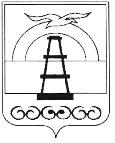 РОССИЙСКАЯ ФЕДЕРАЦИЯСАХАЛИНСКАЯ ОБЛАСТЬКОМИТЕТ ПО УПРАВЛЕНИЮМУНИЦИПАЛЬНЫМ ИМУЩЕСТВОМ ИЭКОНОМИКЕ МУНИЦИПАЛЬНОГО ОБРАЗОВАНИЯ ГОРОДСКОЙ ОКРУГ «ОХИНСКИЙ»(КУМИиЭ МО ГОРОДСКОЙ ОКРУГ «ОХИНСКИЙ»)ул. Ленина, д.13, г. Оха, Сахалинская обл., 694490komitet-okha@sakhalin.ruТел./Факс: 8(42437) 2 21 72   ____________ № _______________на ____________ от ______________Решение об отказе в предоставленииземельного участкаПредседатель комитета по управлению  муниципальным имуществом и экономике   муниципального образования городской    округ «Охинский»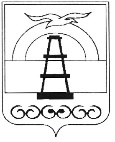 Приложение 8РОССИЙСКАЯ ФЕДЕРАЦИЯСАХАЛИНСКАЯ ОБЛАСТЬКОМИТЕТ ПО УПРАВЛЕНИЮМУНИЦИПАЛЬНЫМ ИМУЩЕСТВОМ ИЭКОНОМИКЕ МУНИЦИПАЛЬНОГО ОБРАЗОВАНИЯ ГОРОДСКОЙ ОКРУГ «ОХИНСКИЙ»(КУМИиЭ МО ГОРОДСКОЙ ОКРУГ «ОХИНСКИЙ»)ул. Ленина, д.13, г. Оха, Сахалинская обл., 694490komitet-okha@sakhalin.ruТел./Факс: 8(42437) 2 21 72Иванову И.И.694490, Сахалинская область,г. Оха, ул. 60 лет СССР, д. 124А, кв. 165   ____________ № _______________на ____________ от ______________Решение об отказе в предоставленииземельного участкаПредседатель комитета по управлению  муниципальным имуществом и экономике   муниципального образования городской    округ «Охинский»